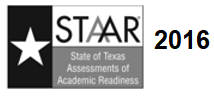 8.2D – 1 (R)									    				one Y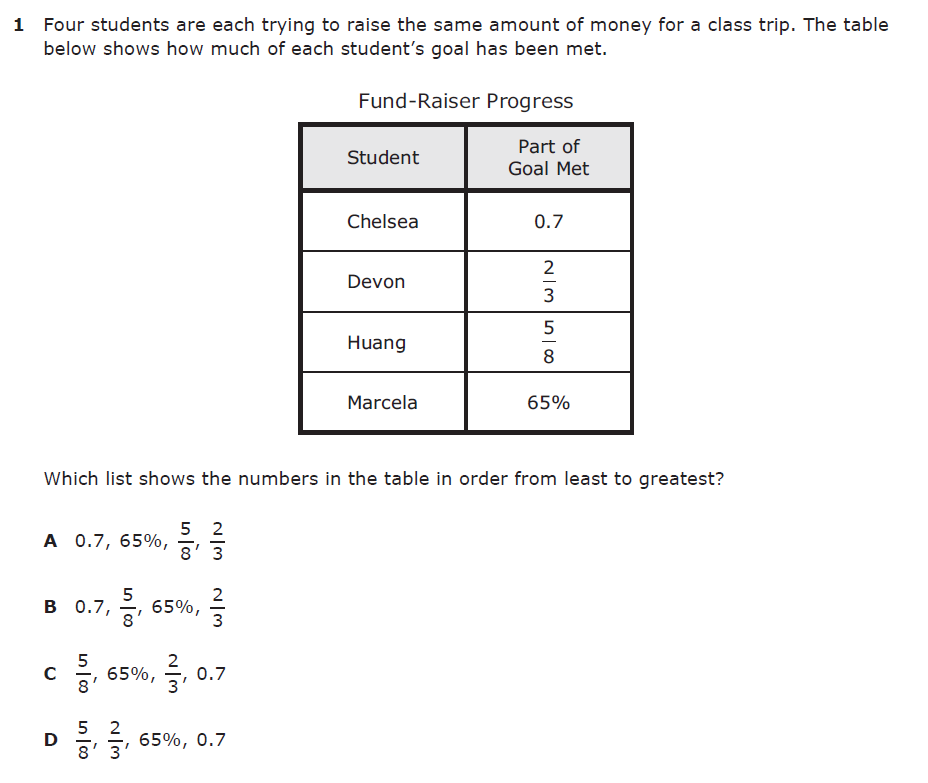 8.2D – 1 (R)									    				two Z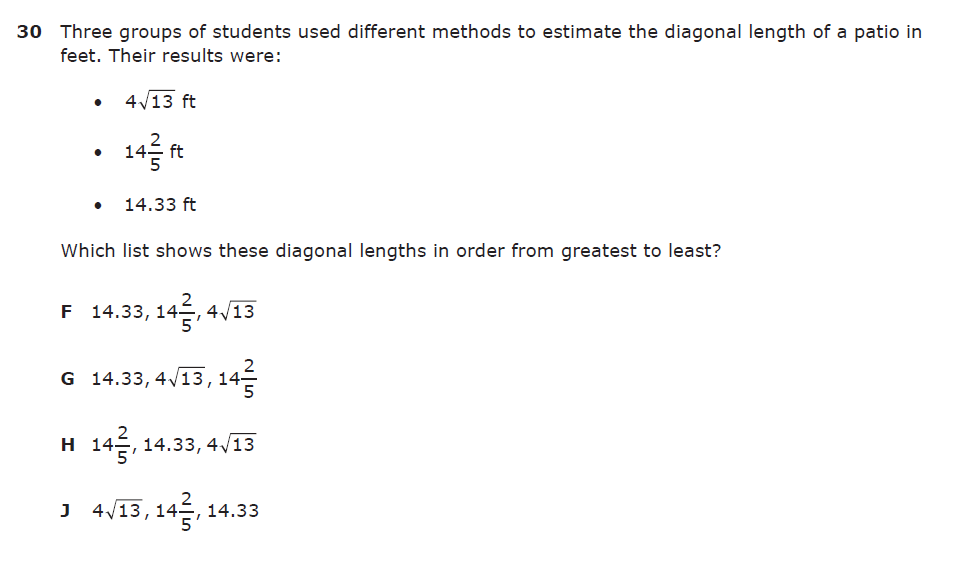 8.2D – 1 (R)									    				three Y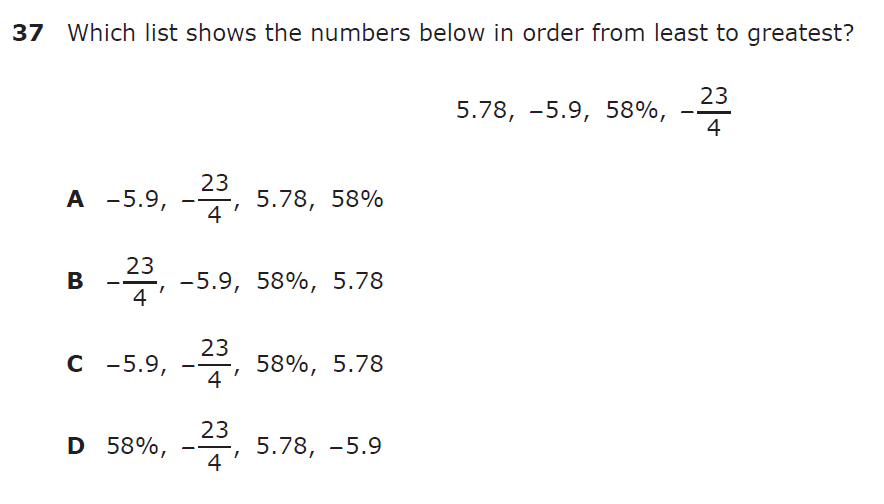 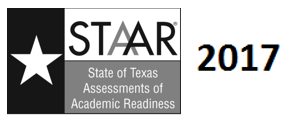 8.2D – 1 (R)											 	four Y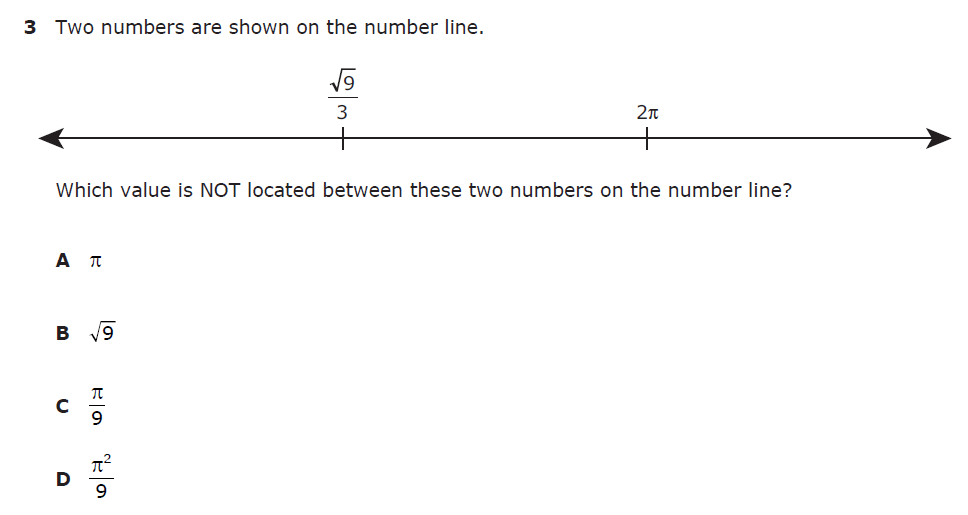 8.2D – 1 (R)												 	five Z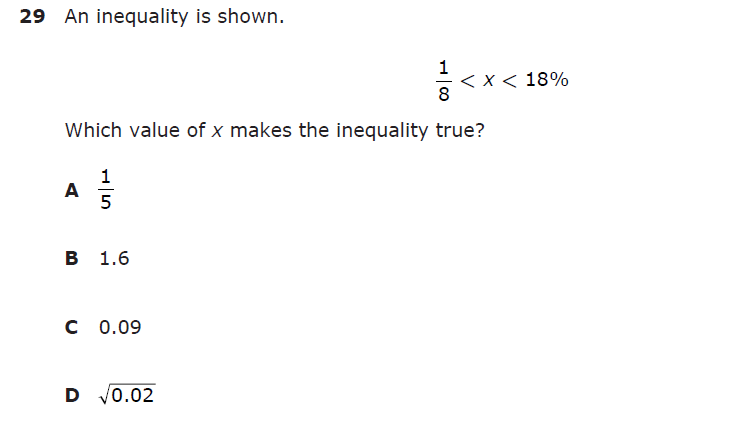 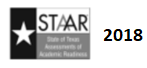 8.2D – 1 (R)									    				six X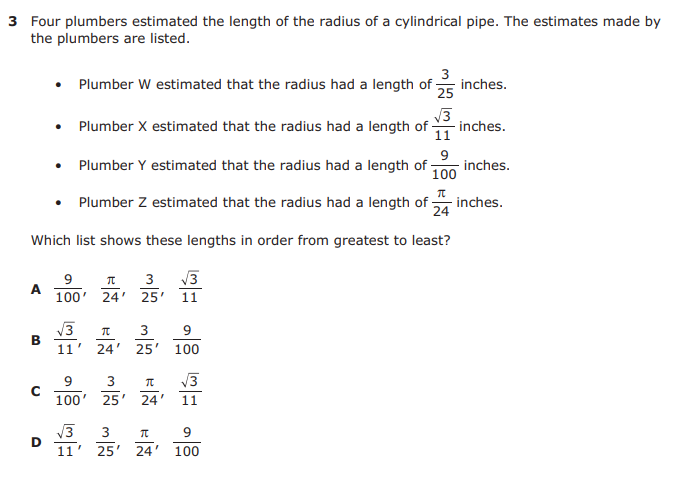 8.2D – 1 (R)									    				seven Y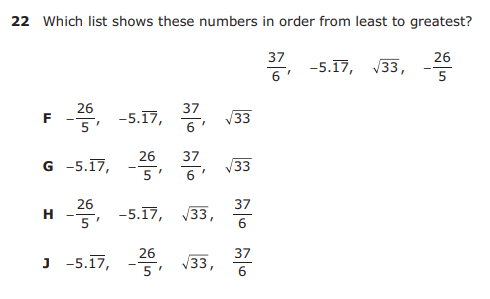 8.3C – 3 (R)									    				eight X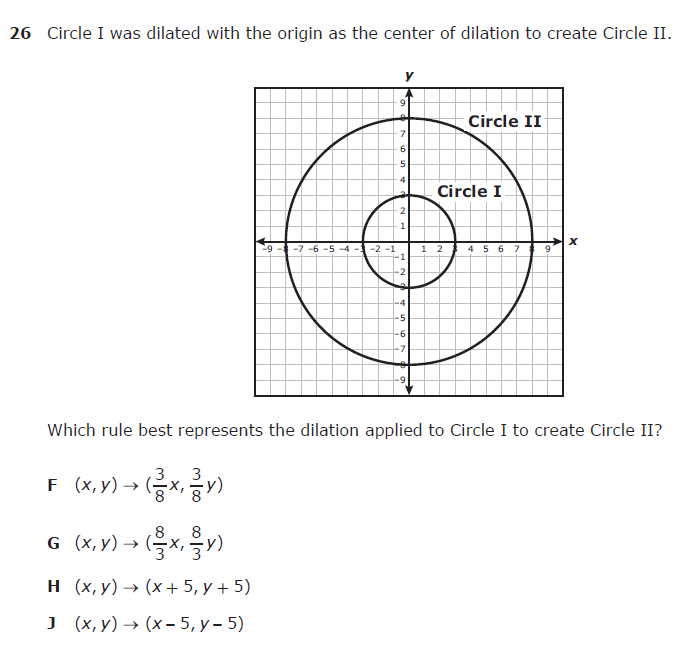 8.3C – 3 (R)									    				nine W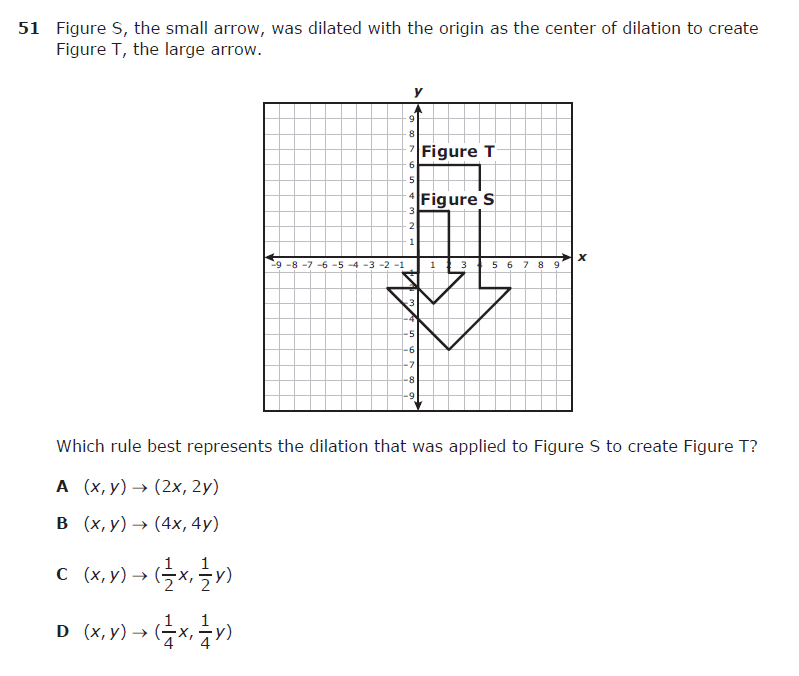 8.3C – 3 (R)						   							ten Z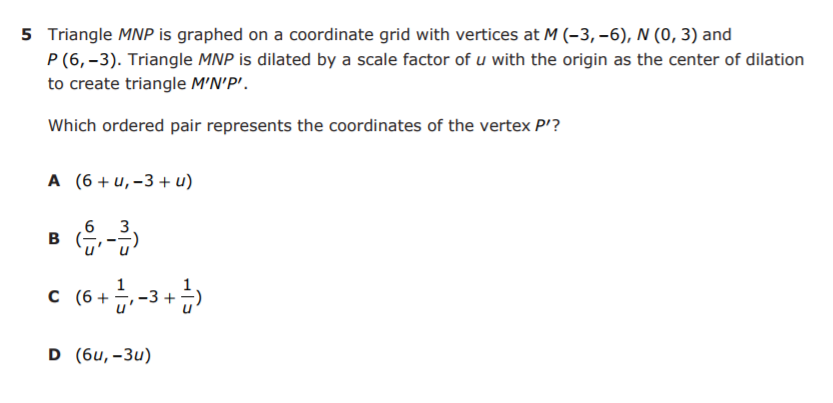 8.3C – 3 (R)					    								eleven Y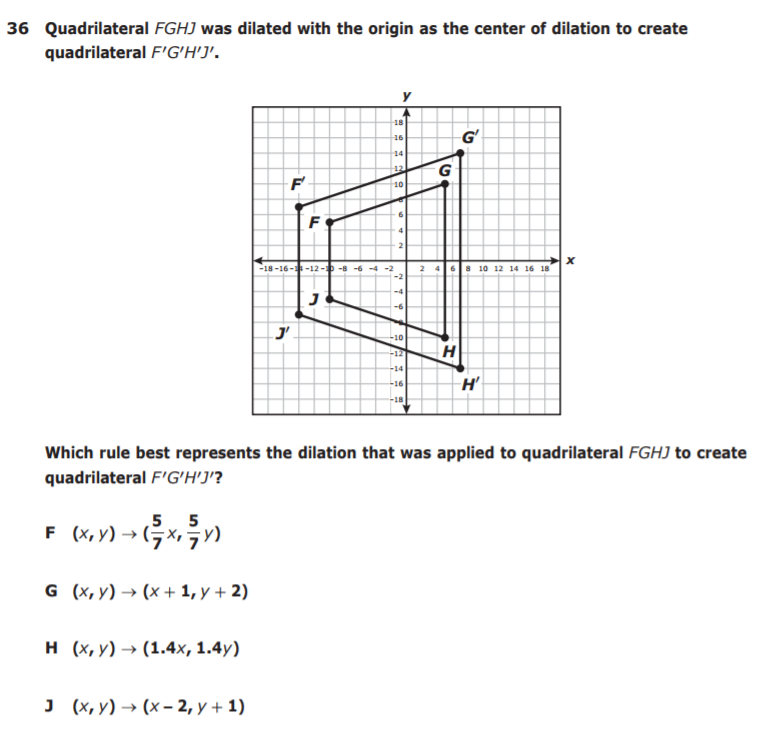 8.3C – 3 (R)									    					twelve Z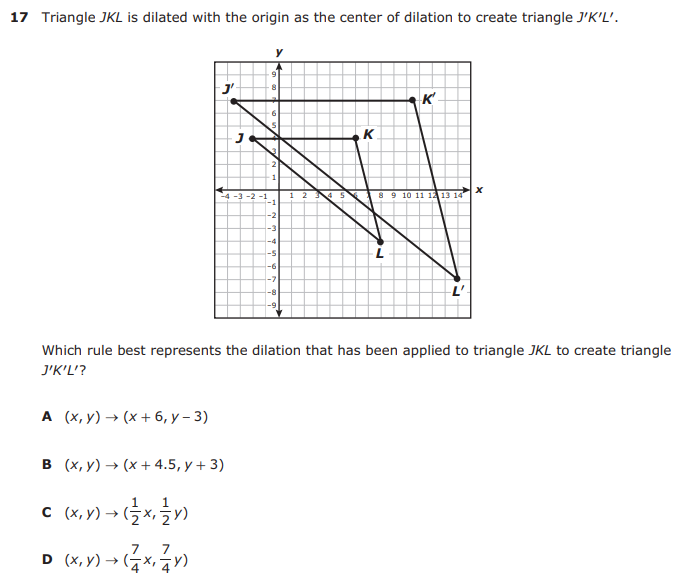 8.3C – 3 (R)									    						thirteen X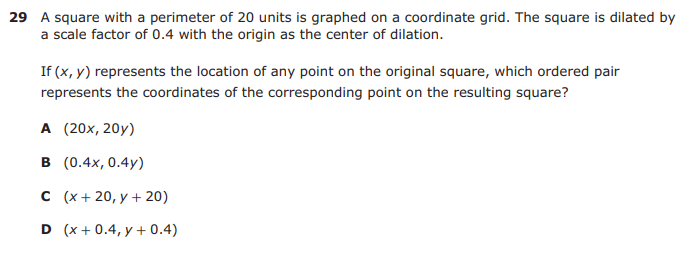 8.4B – 2 (R)										    				fourteen Z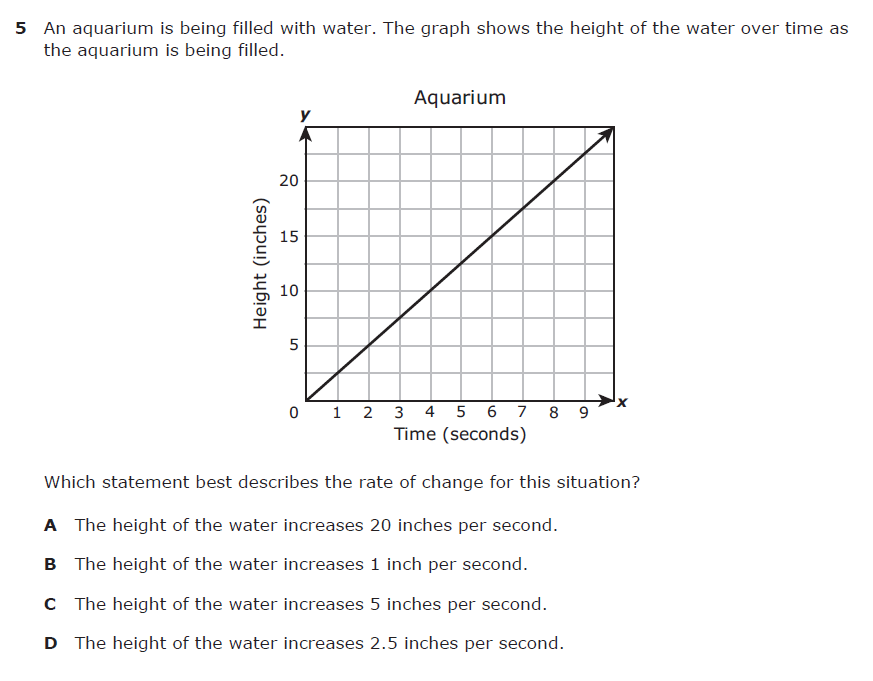 8.4B – 2 (R)									    				fifteen X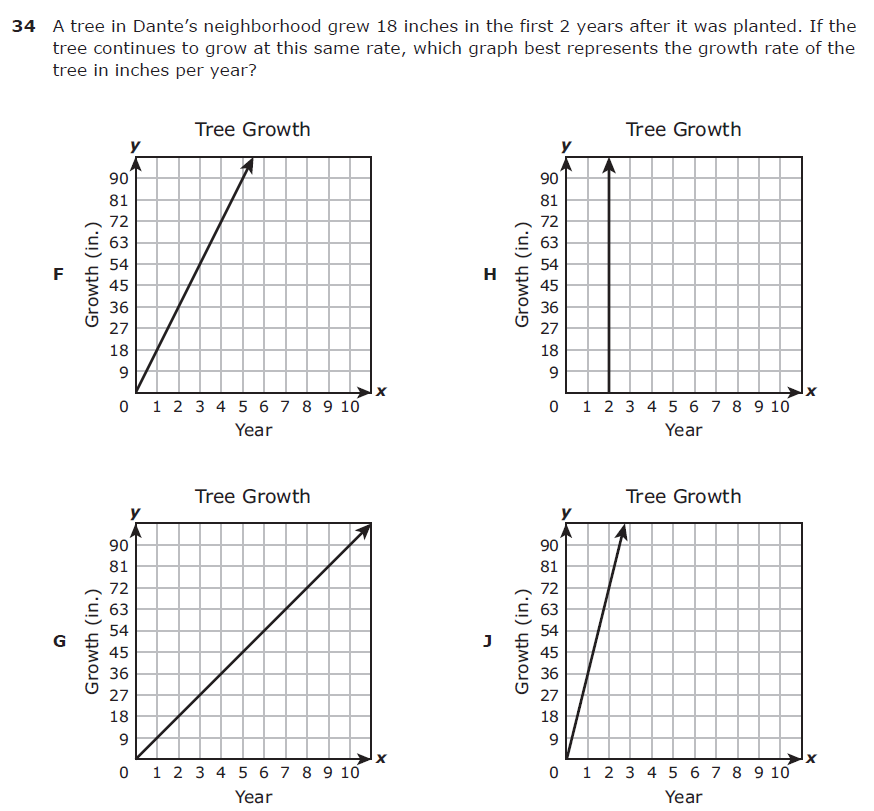 8.4B – 2 (R)									    				sixteen Y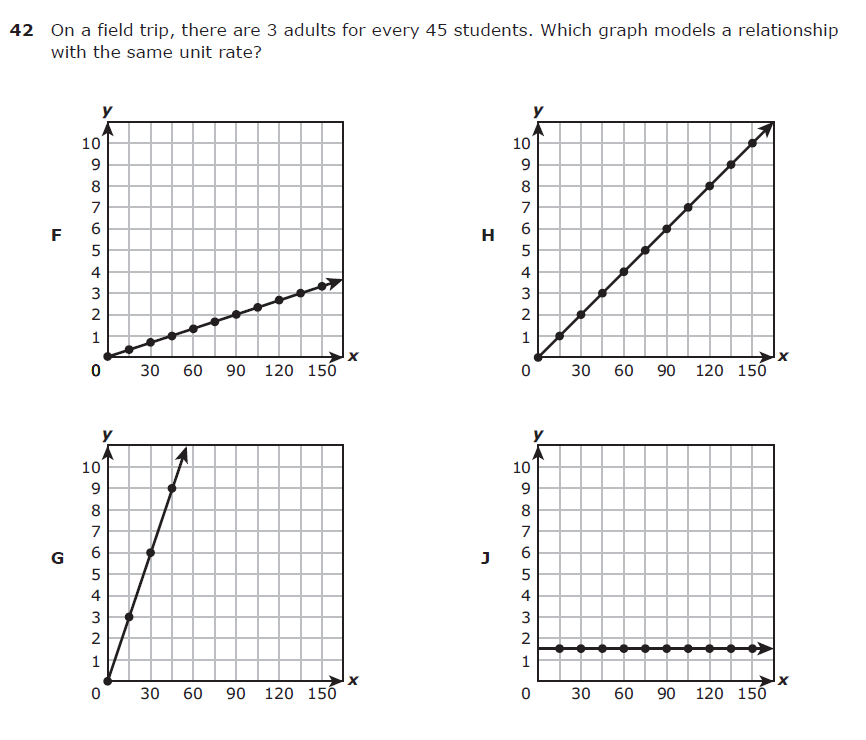 8.4B – 2 (R)												seventeen W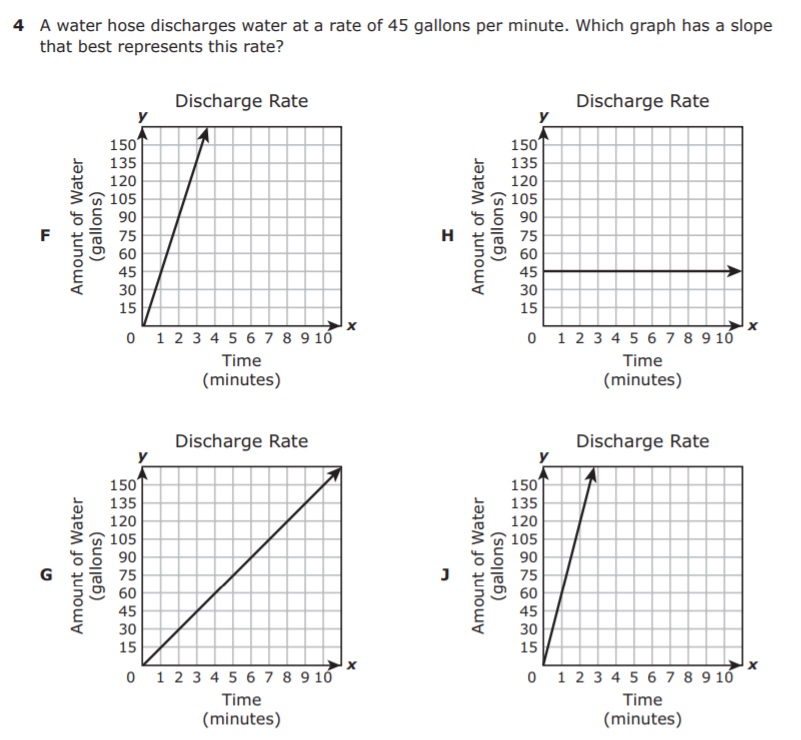 8.4B – 2 (R)						 						eighteen W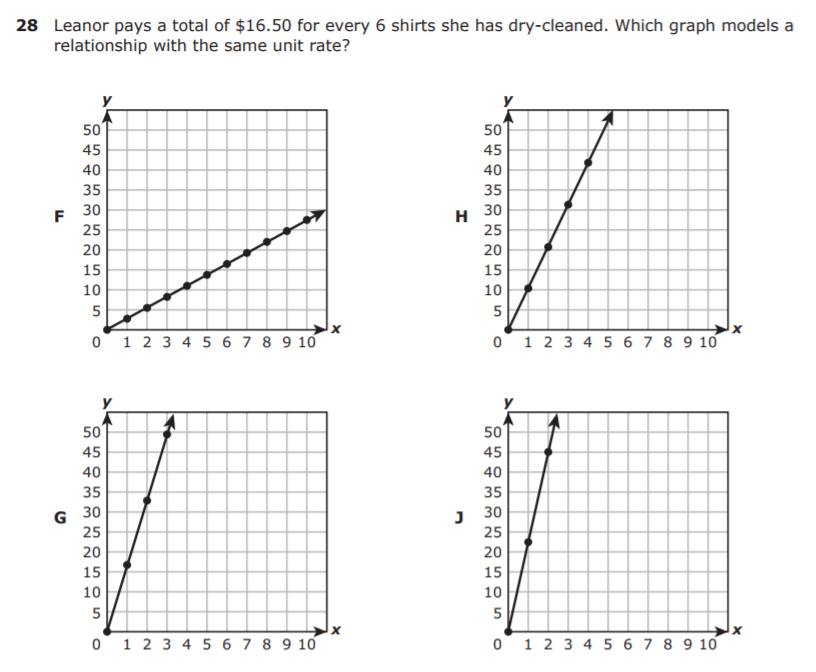 8.4B – 2 (R)						 						nineteen X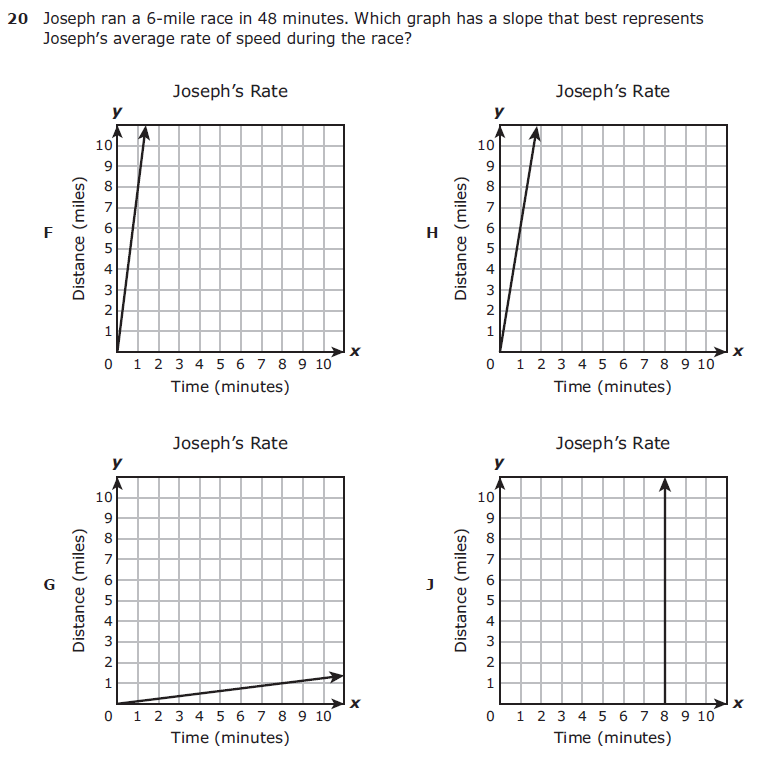 8.4B – 2 (R)						 						twenty Y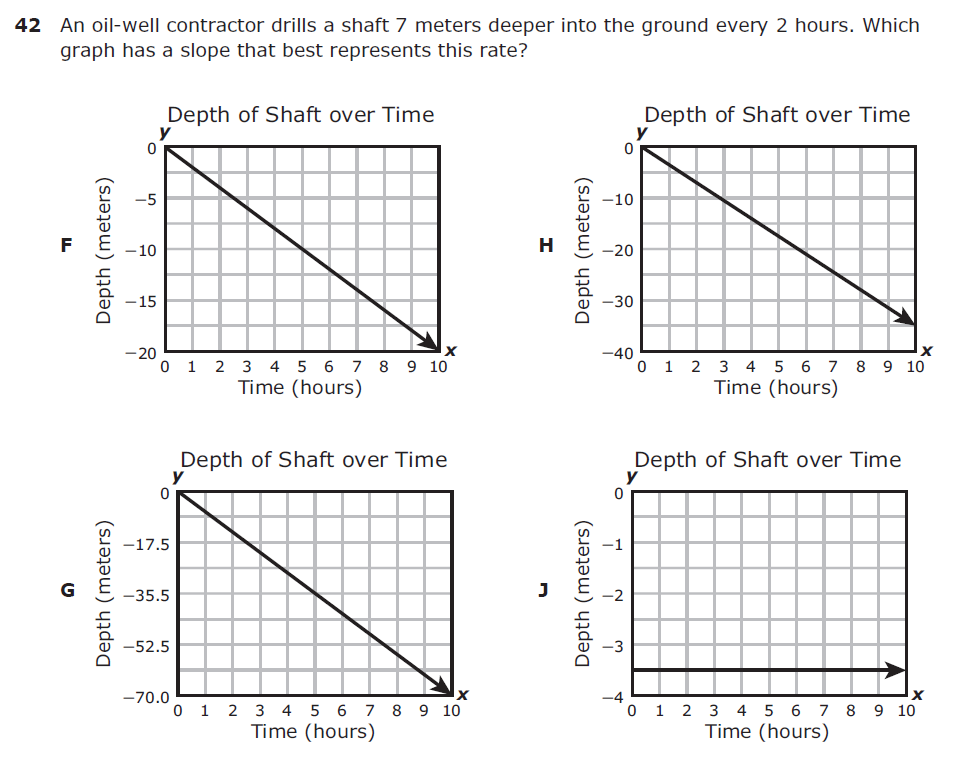 8.4C – 2 (R)									    				twenty one Y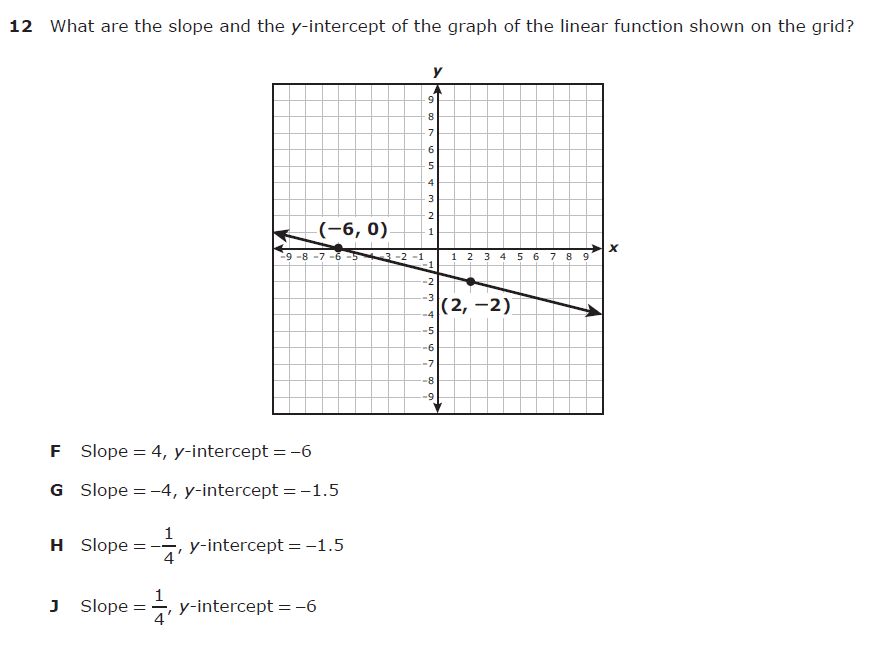 8.4C – 2 (R)										    				twenty two -6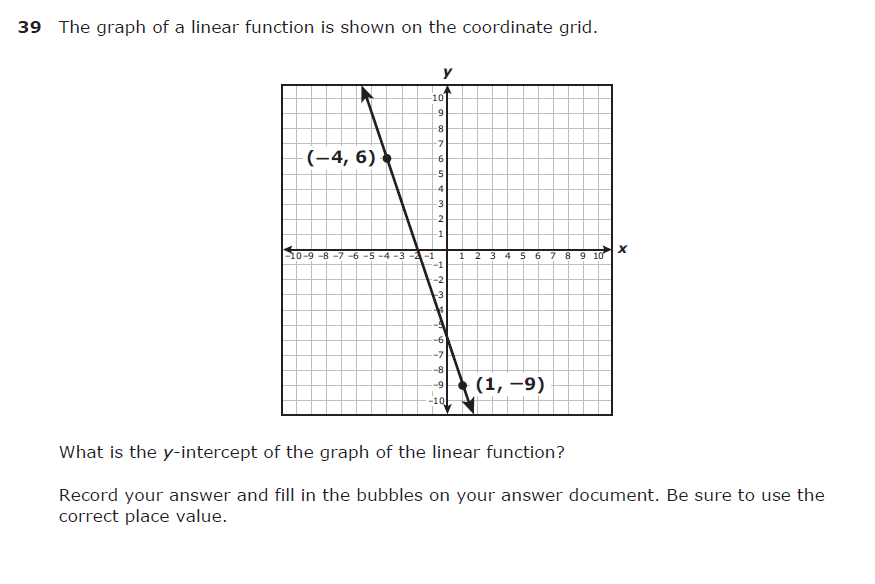 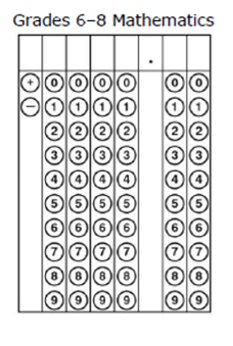 8.4C – 2 (R)							 		    				twenty three W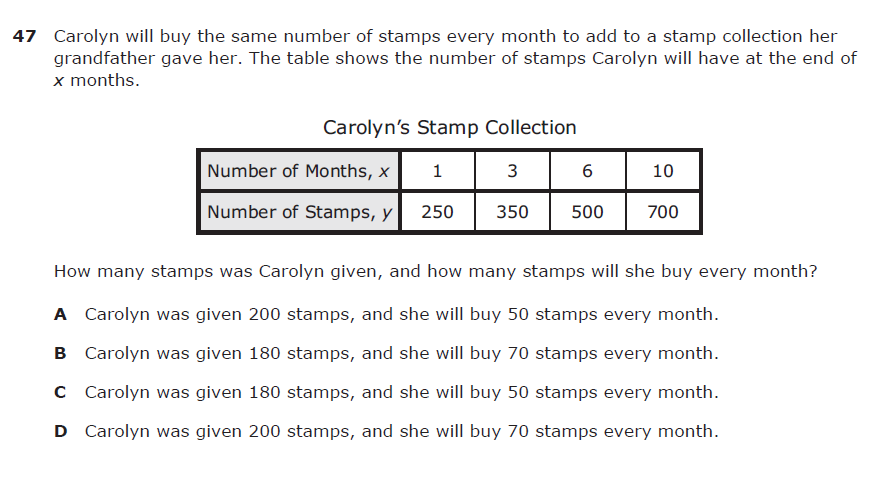 8.4C – 2 (R)						    						twenty four X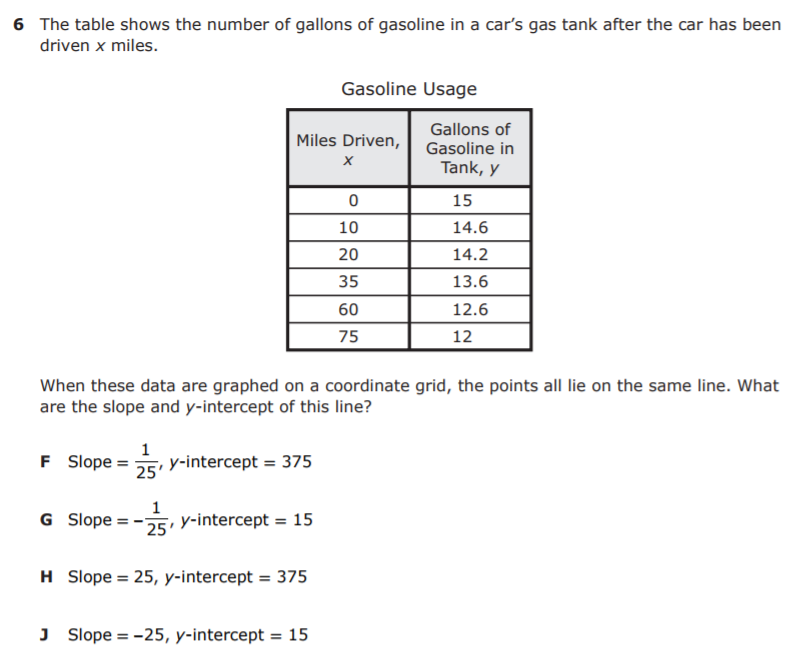 8.4C – 2 (R)						 						twenty five W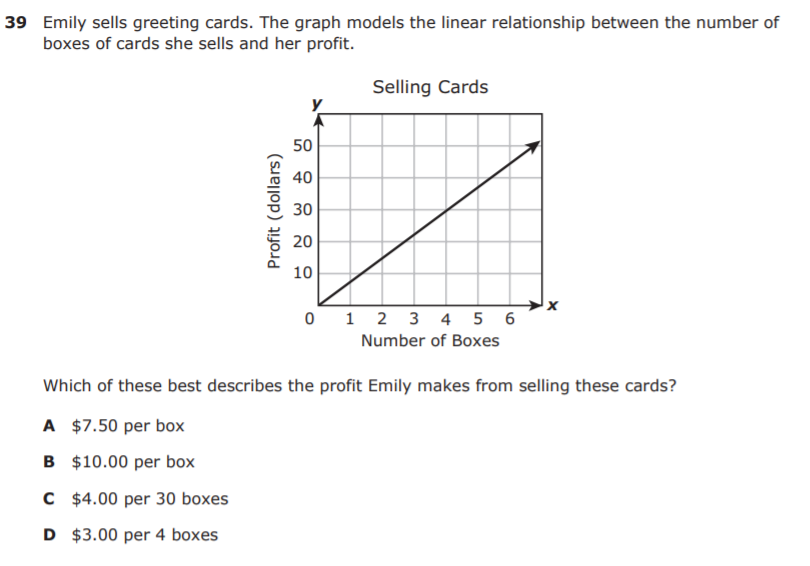 8.4C – 2 (R)						 						twenty six W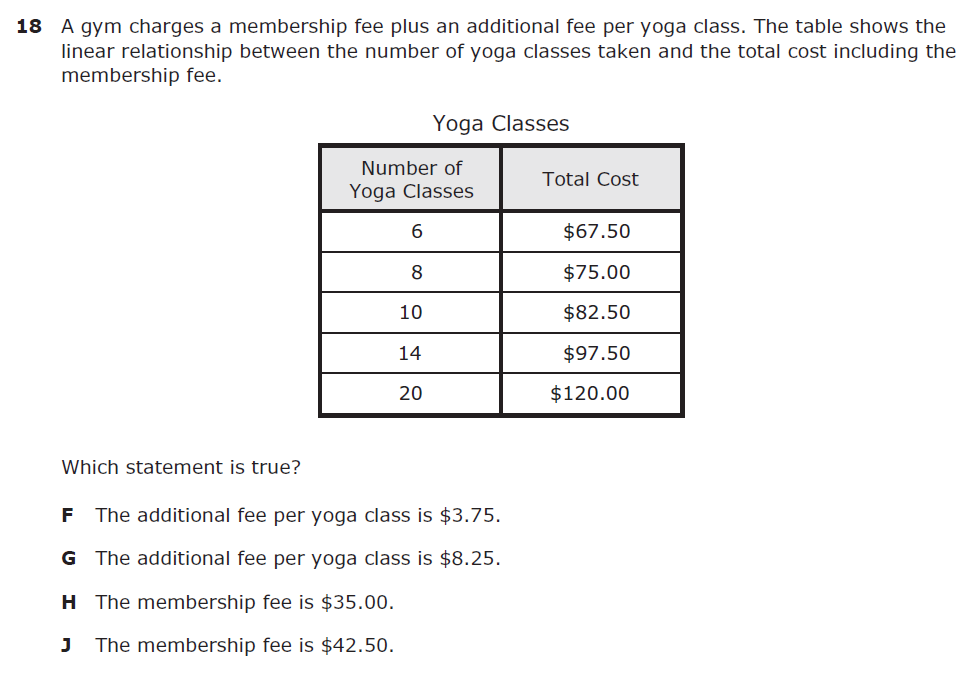 8.4C – 2 (R)						 						twenty seven -5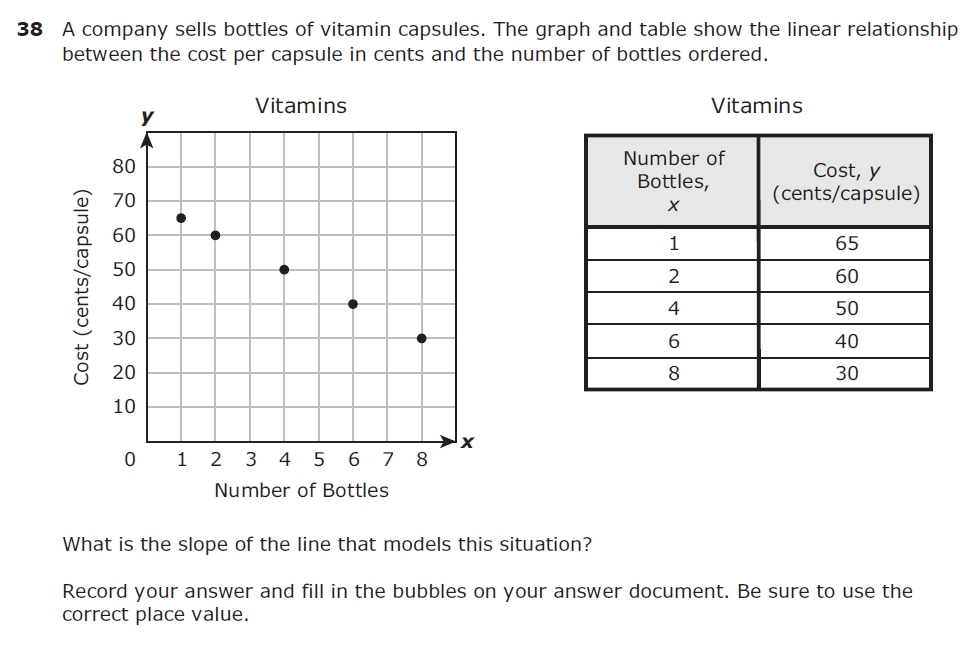 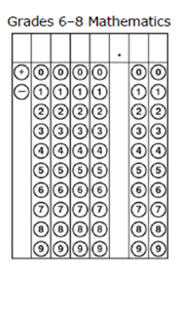 8.5D – 4 (R)									    				twenty eight Z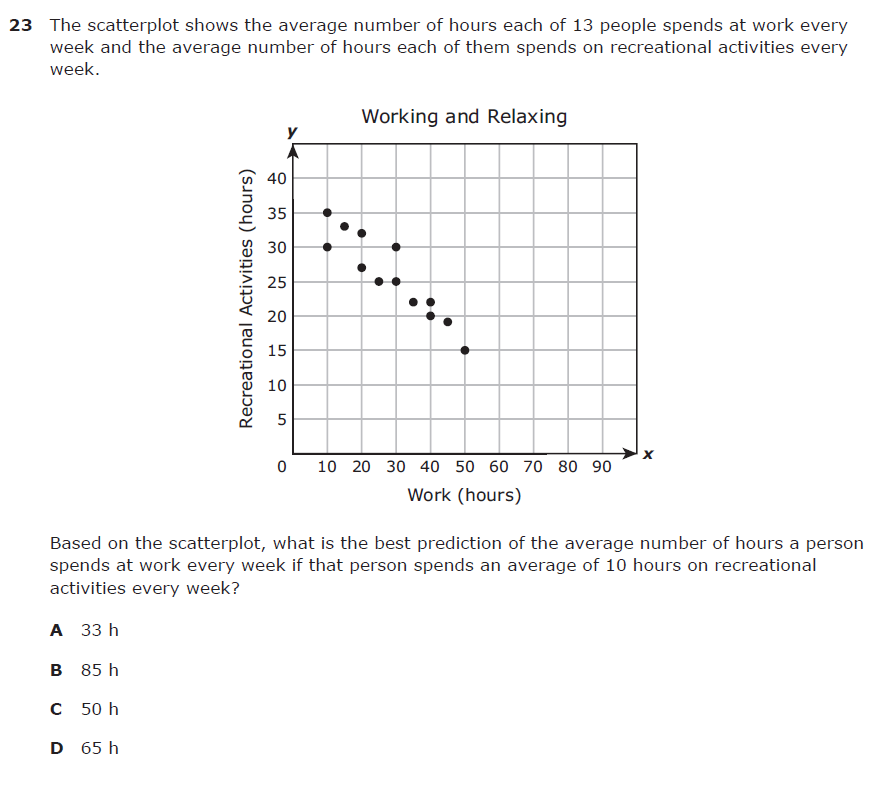 8.5D – 4 (R)									    				twenty nine W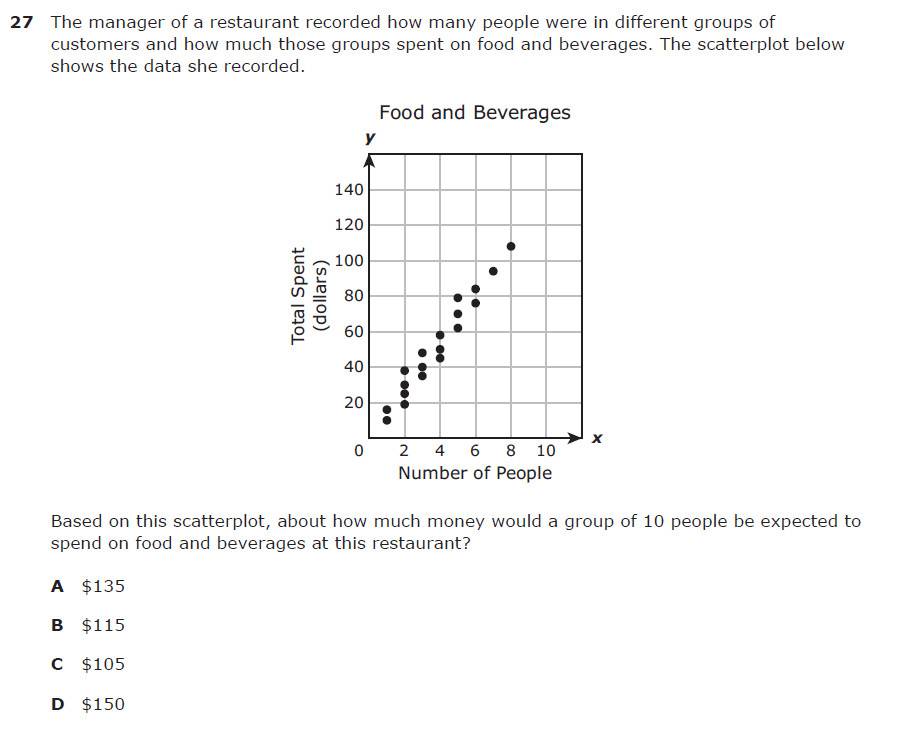 8.5D – 4 (R)									    				thirty Y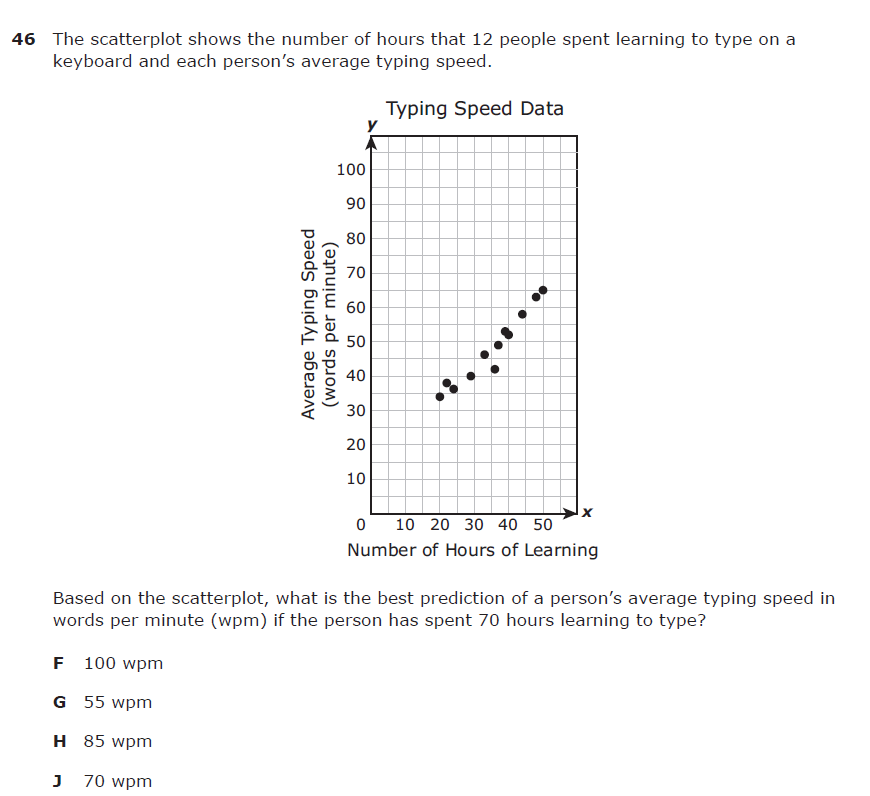 8.5D – 4 (R)						    						thirty one W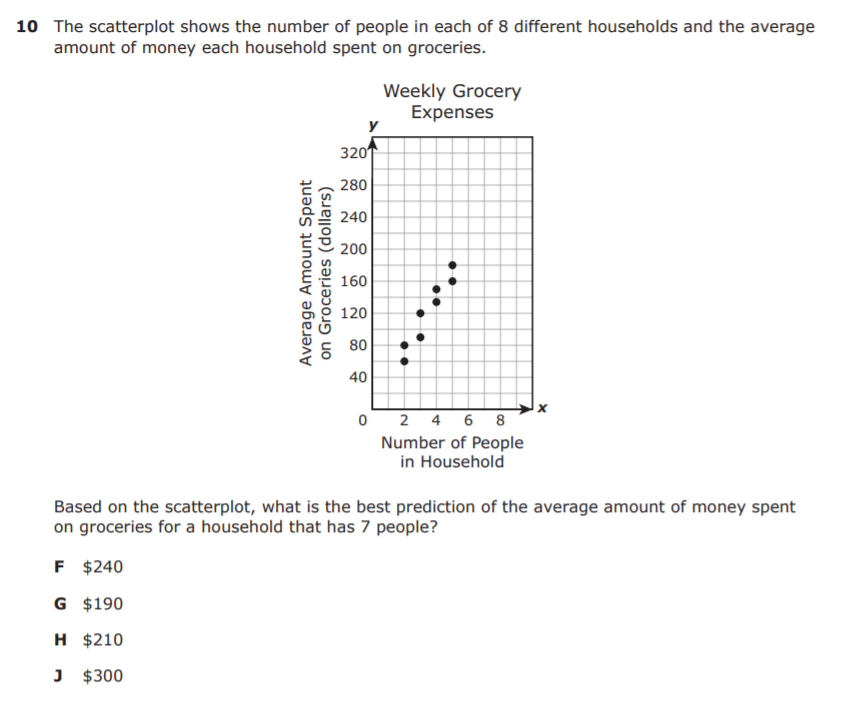 8.5D – 4 (R)						 						thirty two X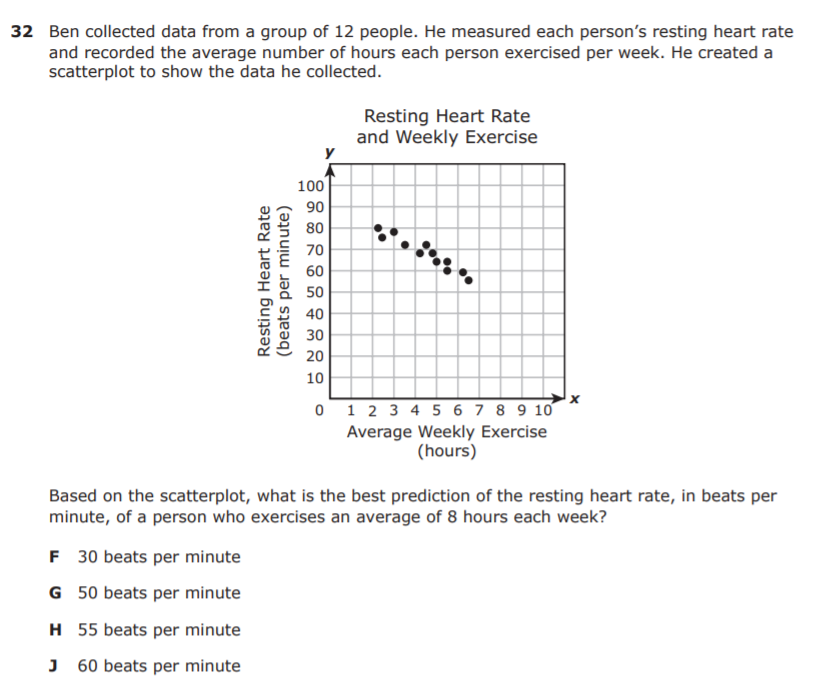 8.5D – 4 (R)						 						thirty three Y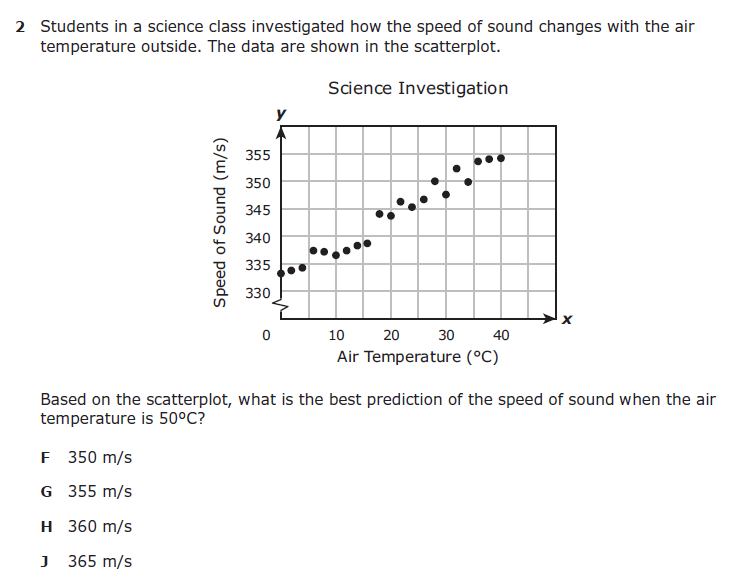 8.5D – 4 (R)						 						thrity four W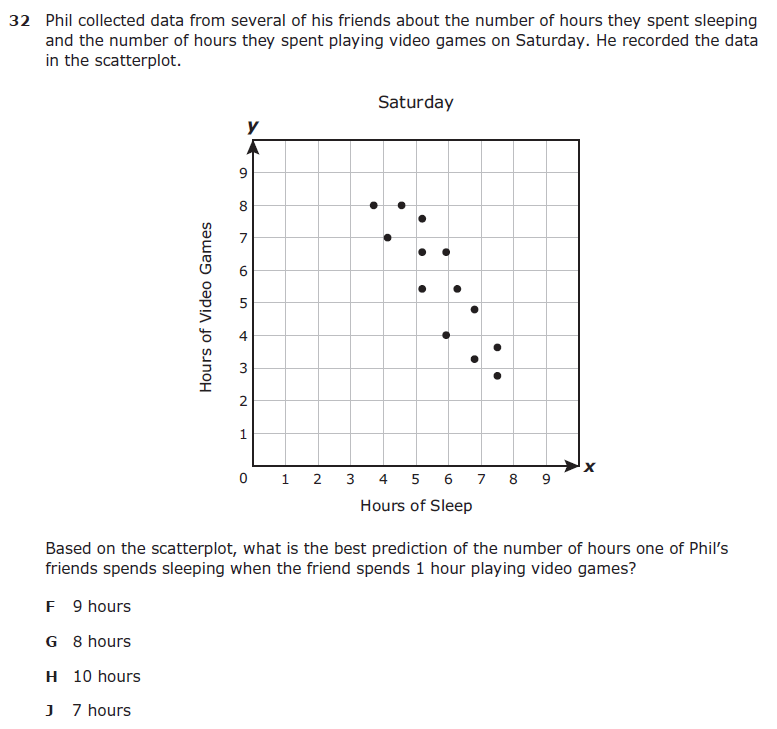 8.5G – 2 (R)									    				thirty five W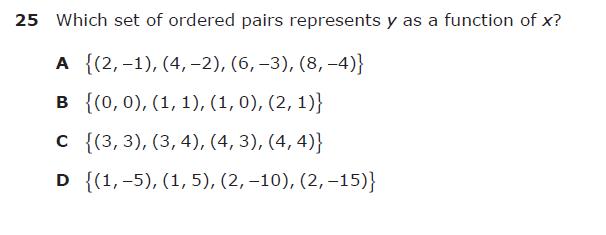 8.5G – 2 (R)									    				thirty six Y 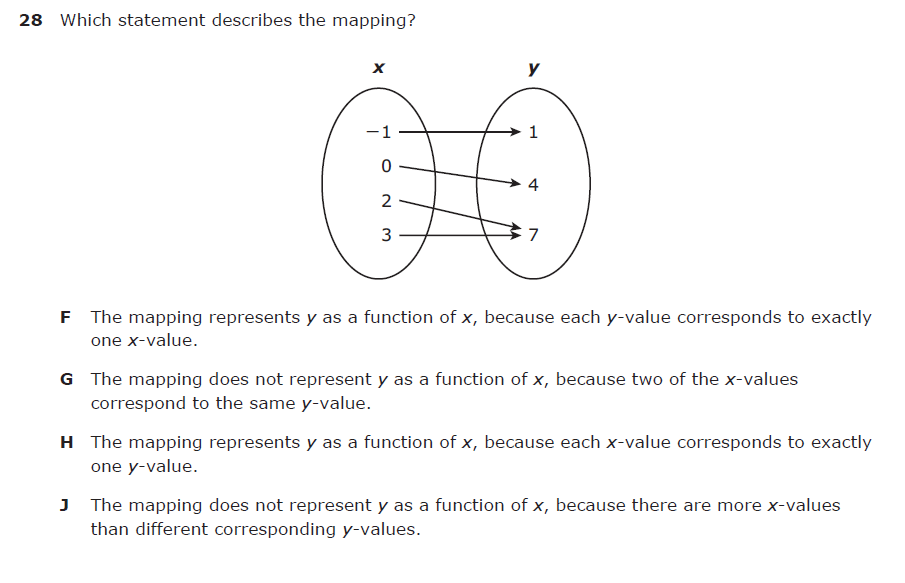 8.5G – 2 (R)									    				thirty seven X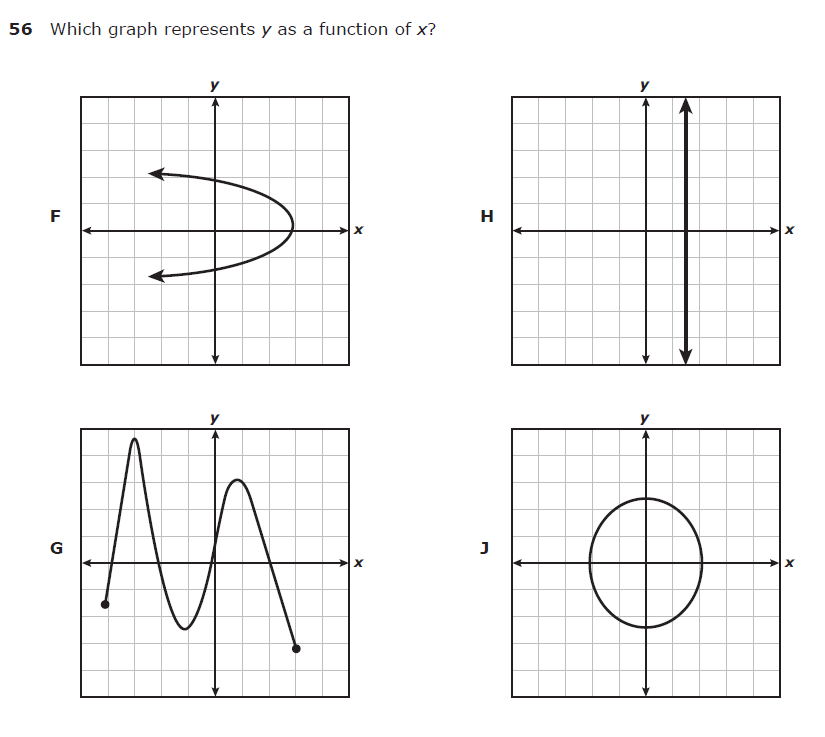 8.5G – 2 (R)					    							thirty eight W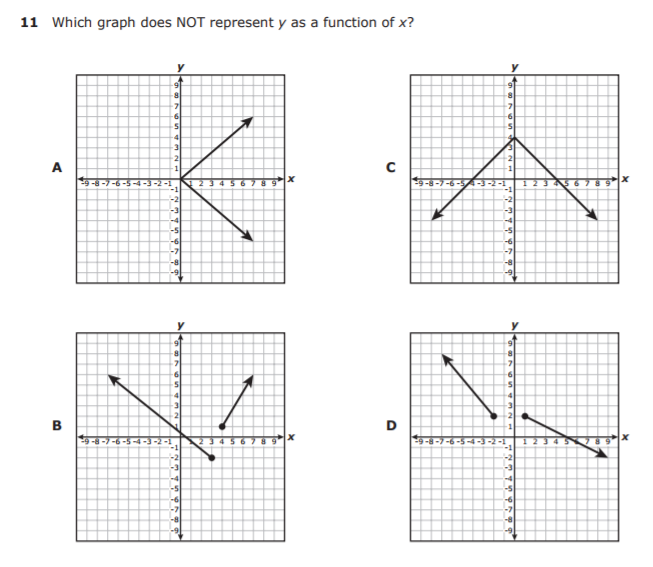 8.5G – 2 (R)						 						thirty nine X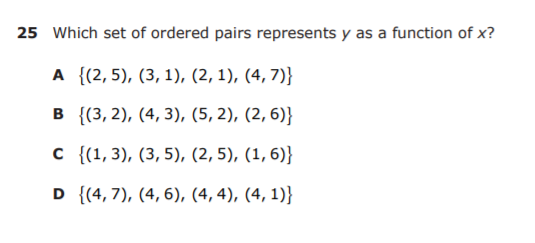 8.5G – 2 (R)						 					forty Z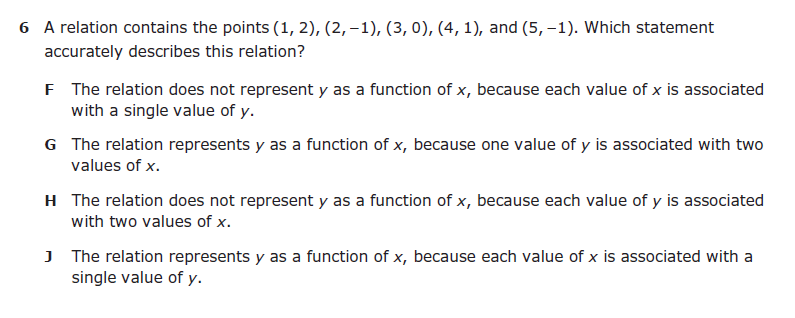 8.5G – 2 (R)						 					foty one W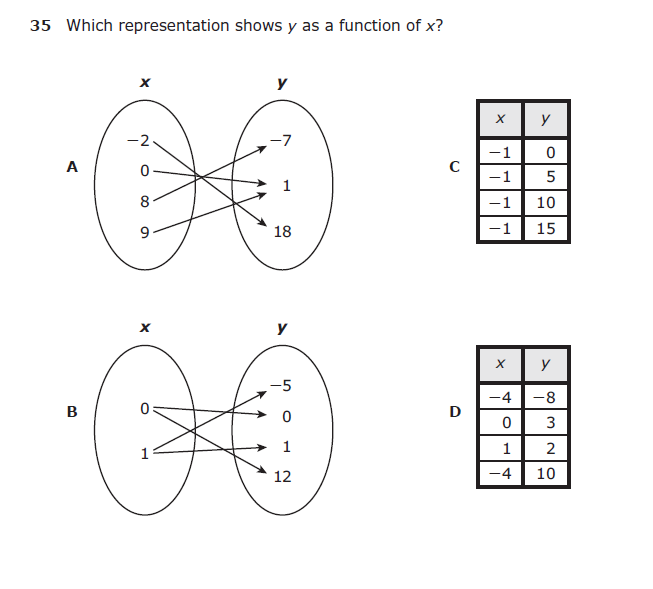 8.5I – 2 (R)									    				forty two Z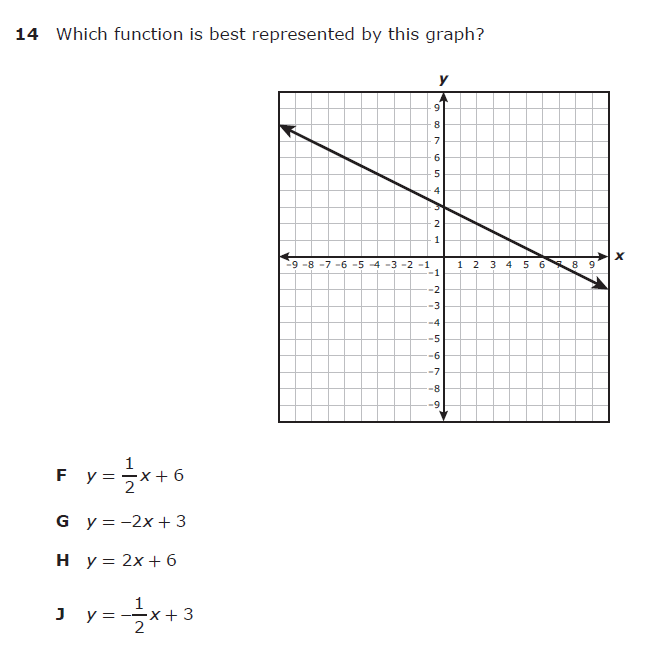 8.5I – 2 (R)									    				forty three W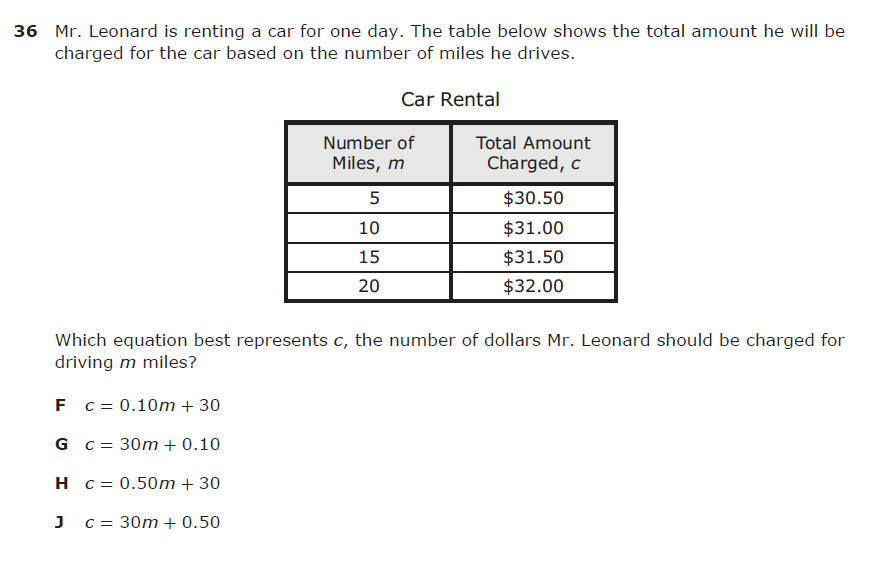 8.5I – 2 (R)									    				forty four Z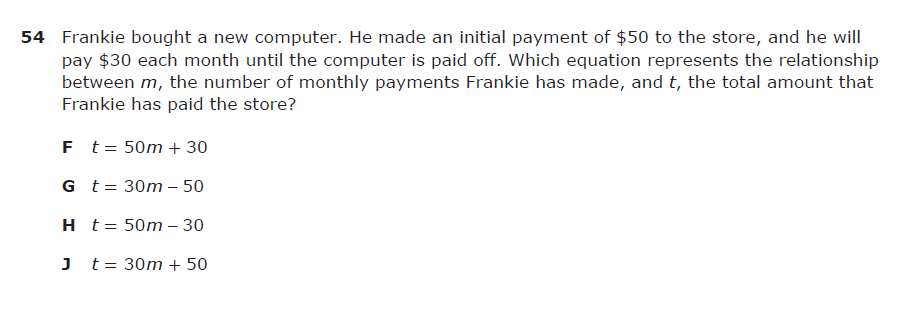 8.5I – 2 (R)						    						forty five W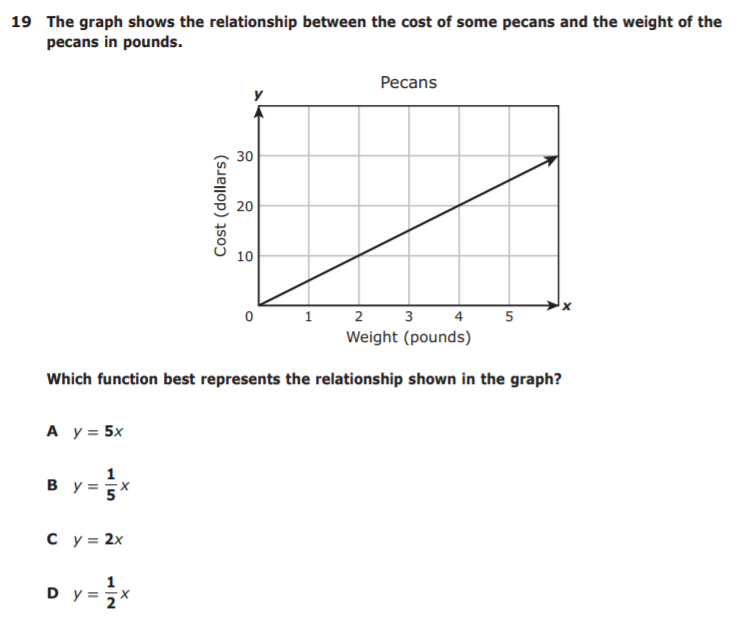 8.5I – 2 (R)						   						forty six W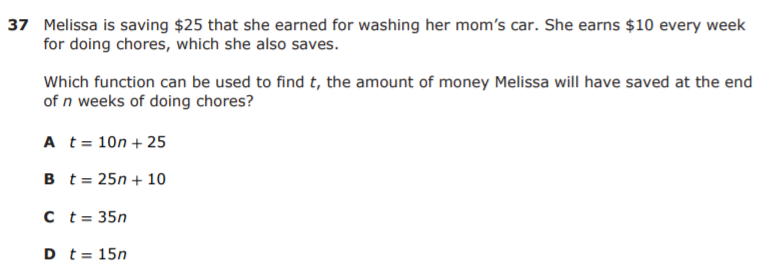 8.5I – 2 (R)						   						forty seven X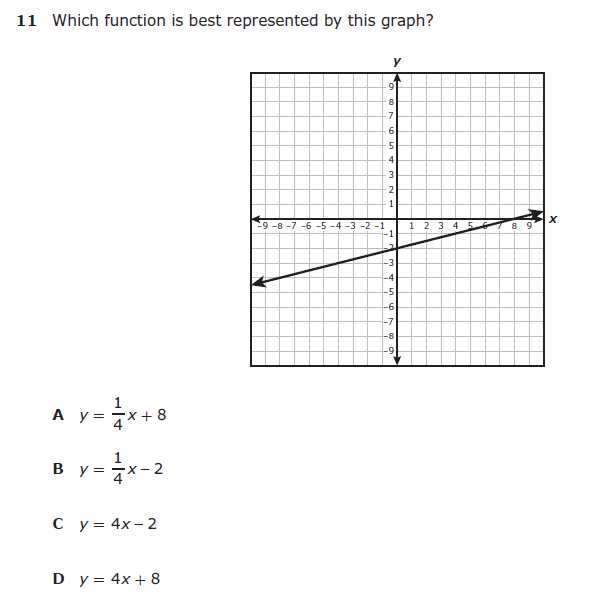 8.5I – 2 (R)						   						forty eight Z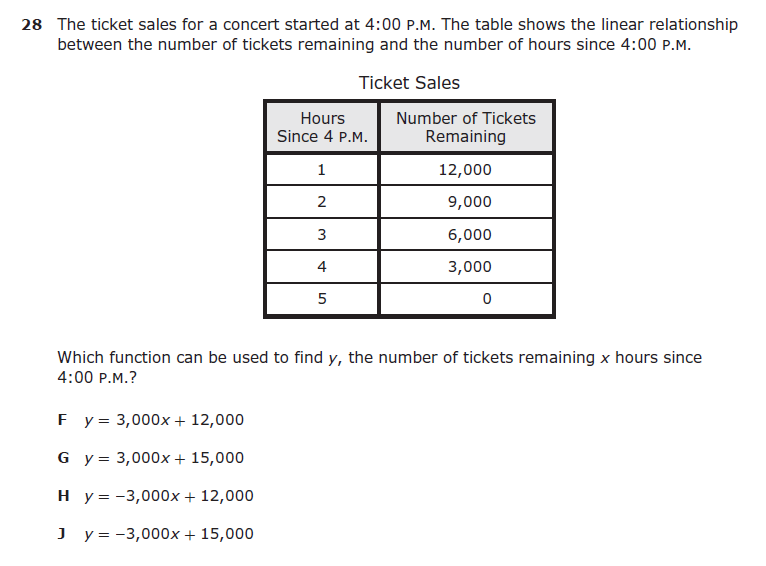 8.7A – 3 (R)								    				forty nine Z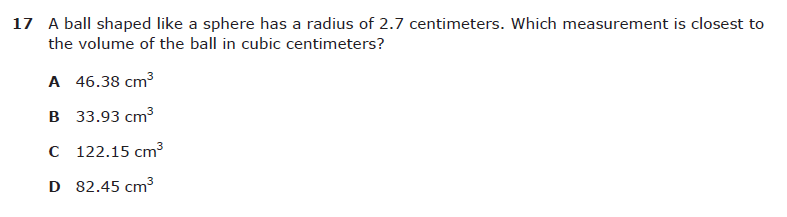 8.7A – 3 (R)									    				fifty X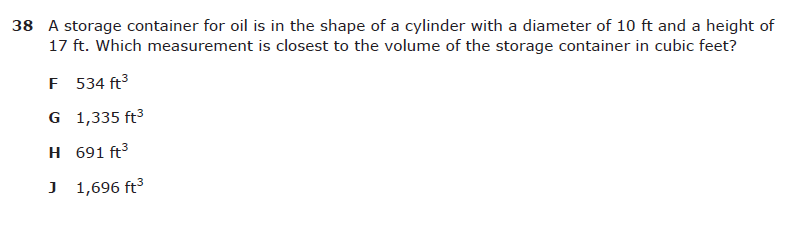 8.7A – 3 (R)									    				fifty one W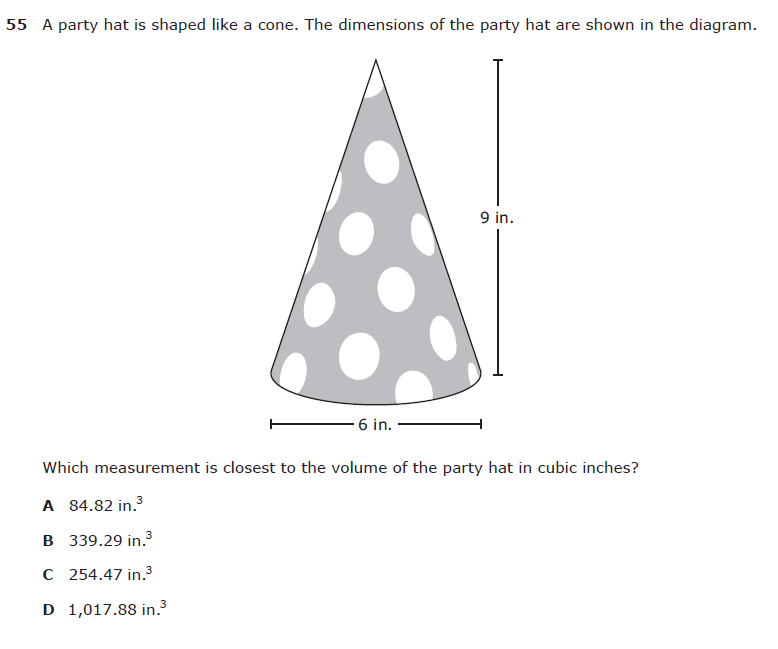 8.7A – 3 (R) 												fifty two Z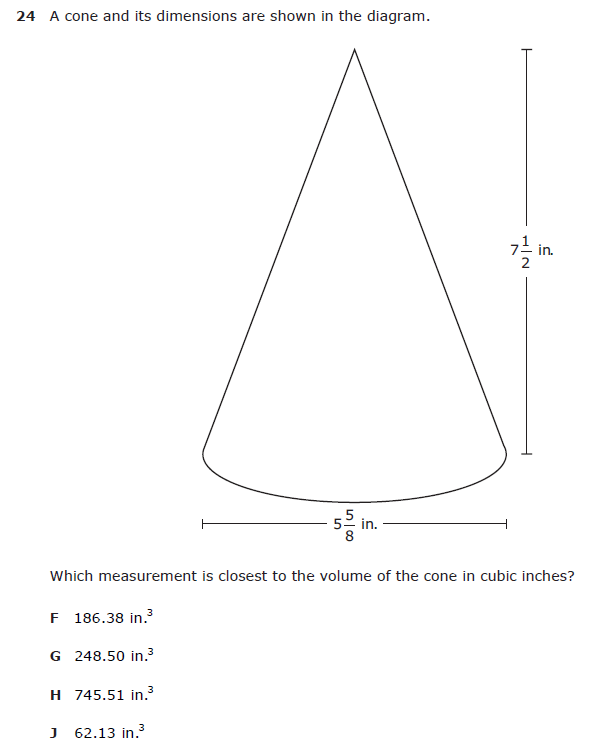 8.7A –  3 (R) 						    						fifty three X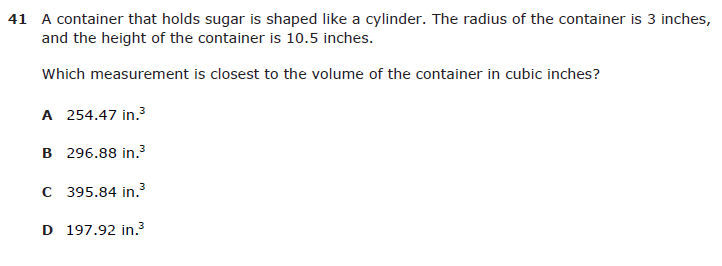 8.7A –  3 (R) 						    						fifty four W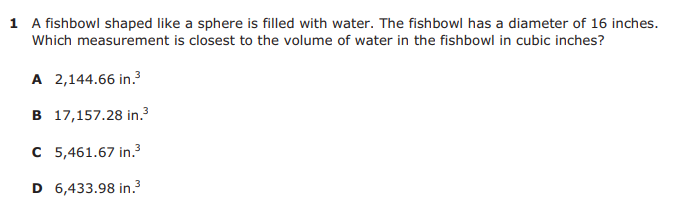 8.7A –  3 (R) 						    						fifty five Y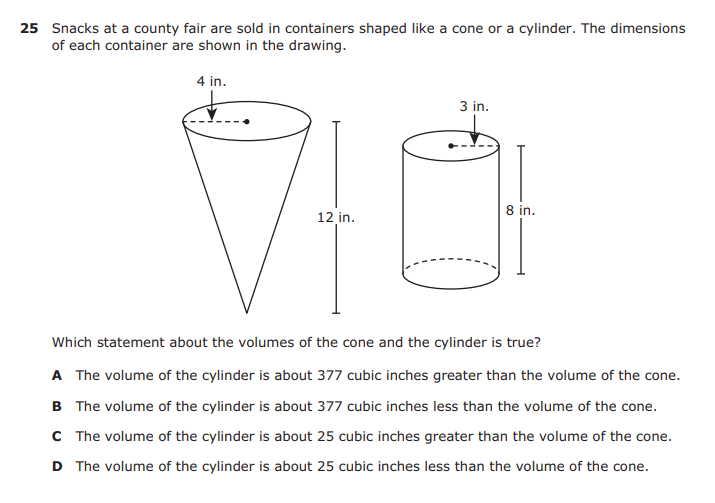 8.7B – 3 (R)									    				fifty six X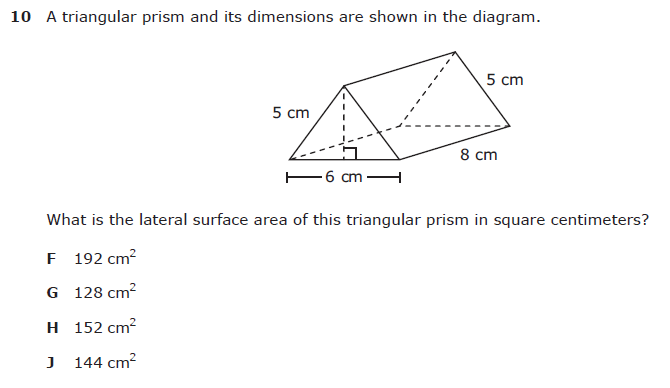 8.7B – 3 (R)							 		    				fifty seven 102.16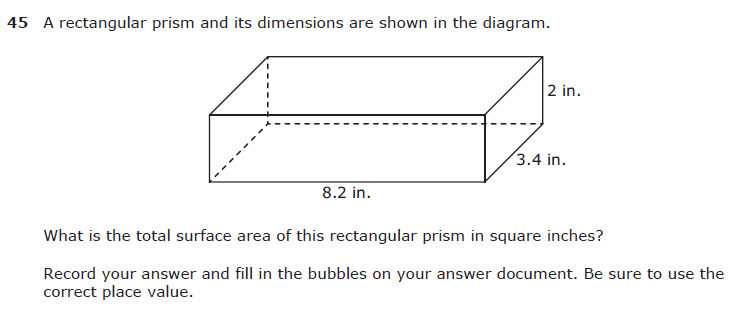 8.7B – 3 (R) 						    						fifty eight X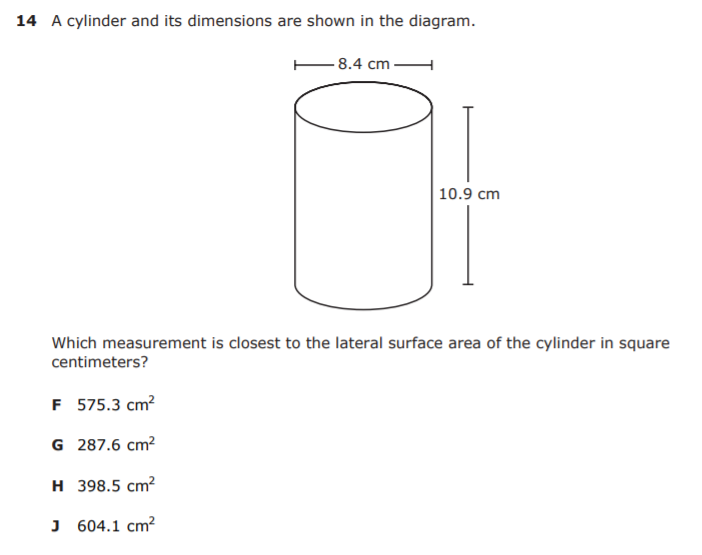 8.7B – 3 (R) 												fifty nine 237.5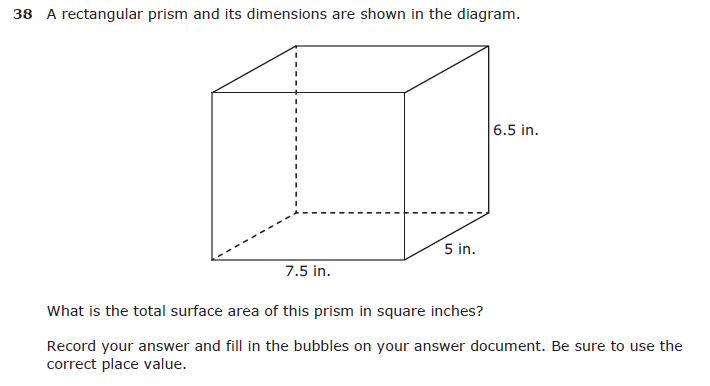 8.7B – 3 (R) 													sixty 270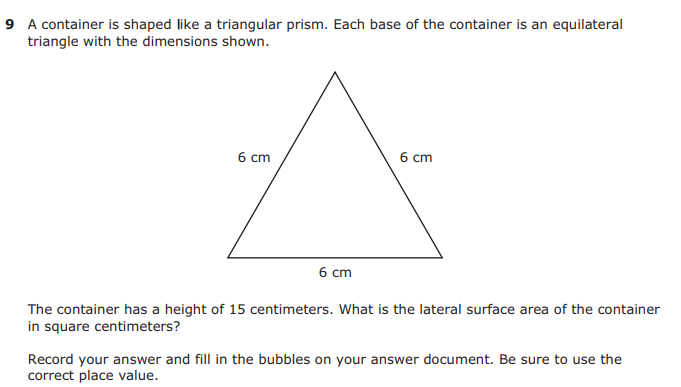 8.7B – 3 (R) 													sixty one Y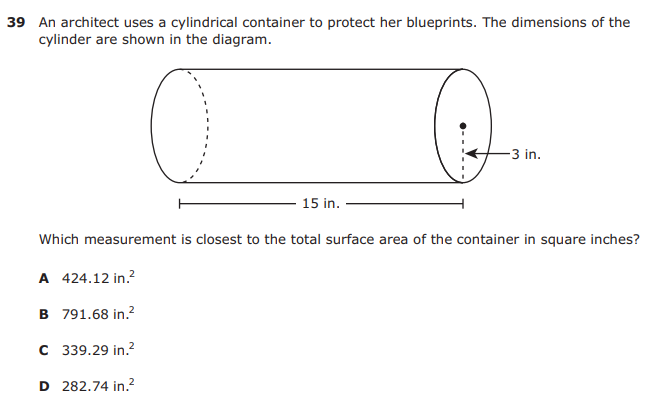 8.7C – 3 (R)									    				sixty two 14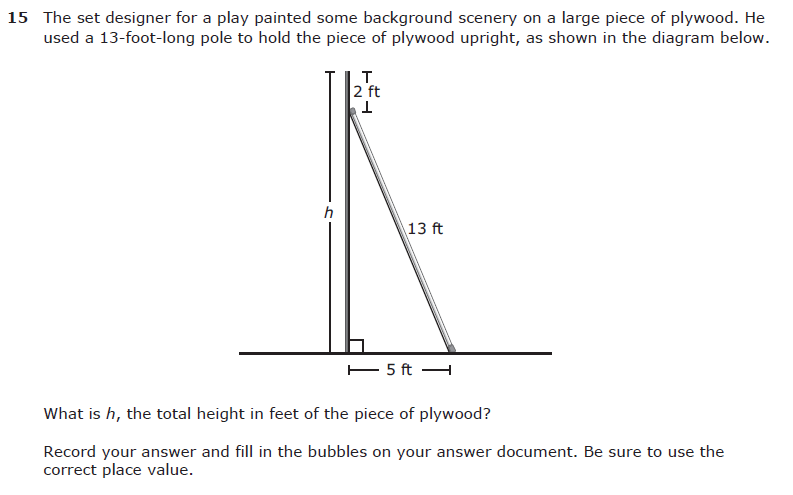 8.7C – 3 (R)									    				sixty three Y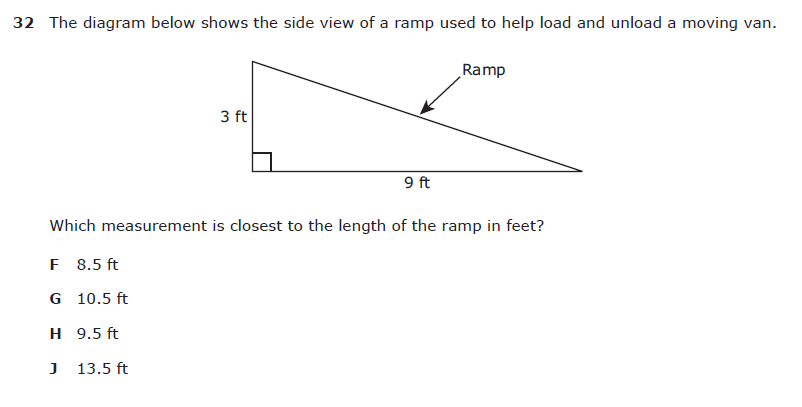 8.7C –  3 (R) 													sixty four 32.5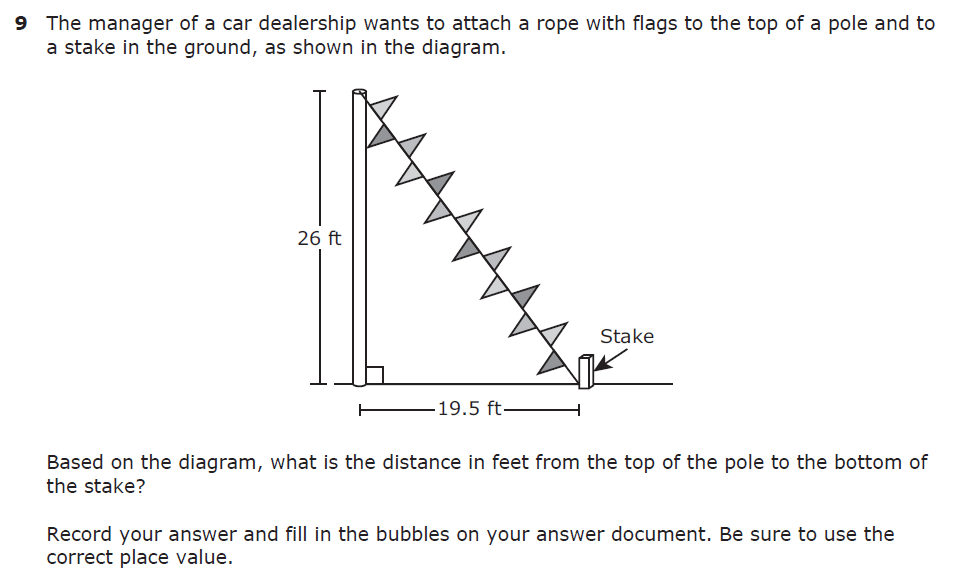 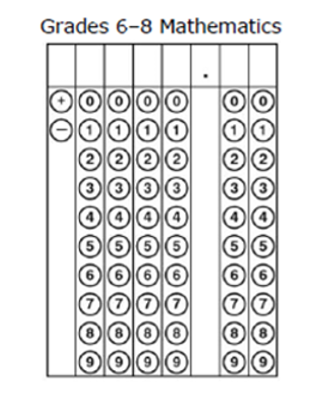 8.7C – 3 (R) 						   							sixty five W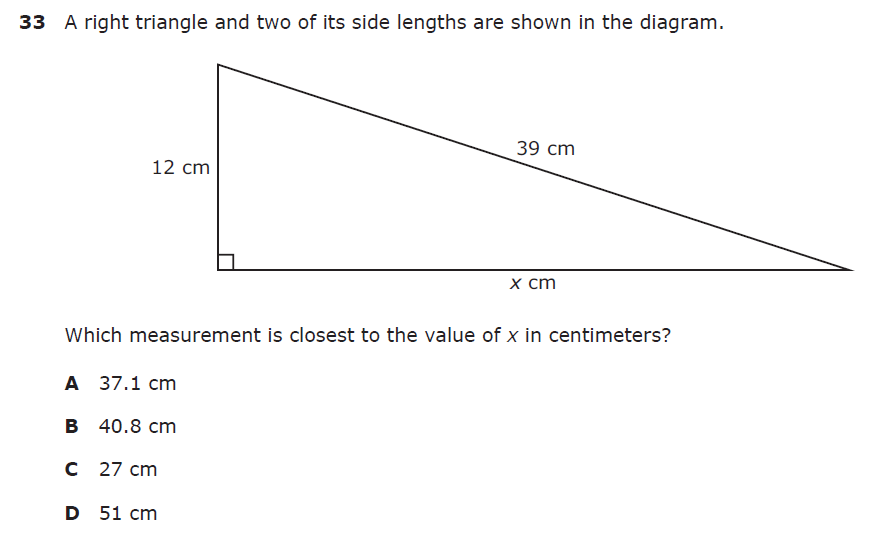 8.7C – 3 (R) 						   								sixty six X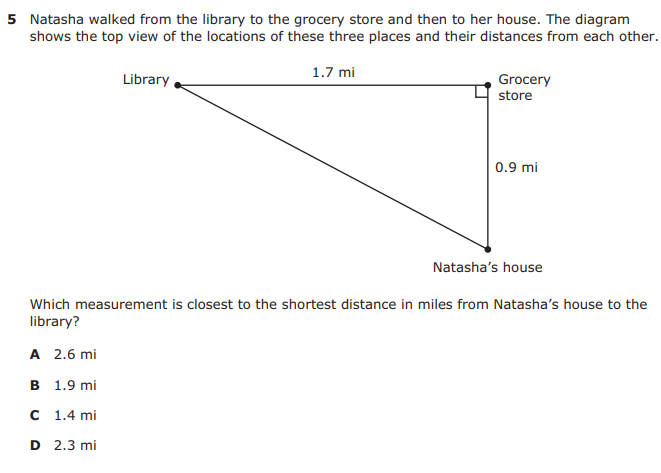 8.7C – 3 (R) 						   								sixty seven Z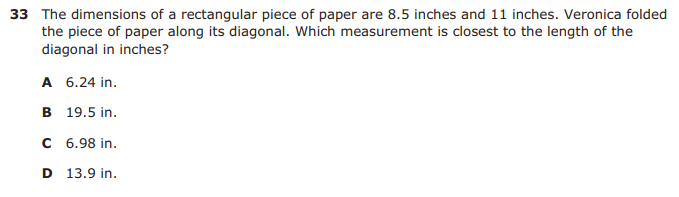 8.8C – 2 (R)									    					sixty eight W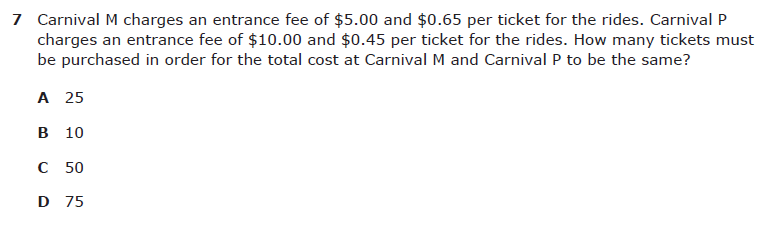 8.8C – 2 (R)							 		    				sixty nine 2.25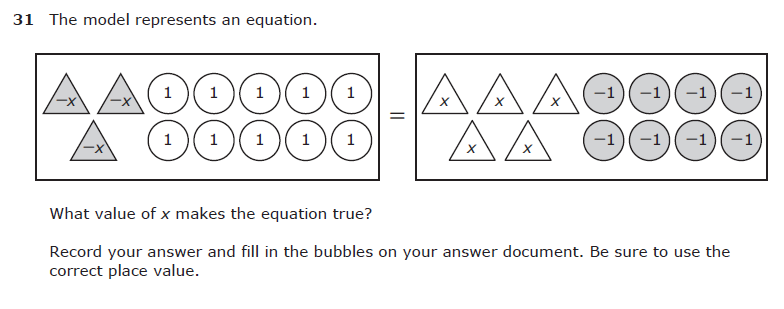 8.8C – 2 (R)									    				seventy Z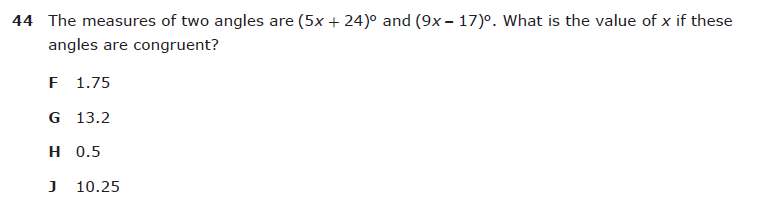 8.8C – 2 (R)						    						seventy one Z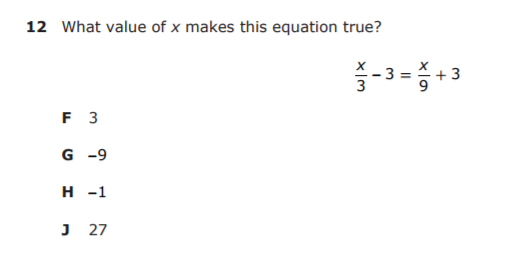 8.8C – 2 (R)							    						seventy two 6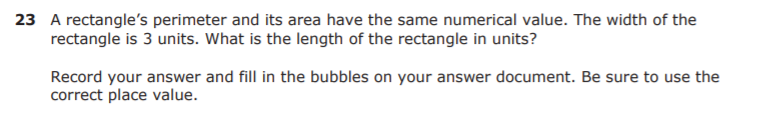 8.8C – 2 (R)						    						seventy three Y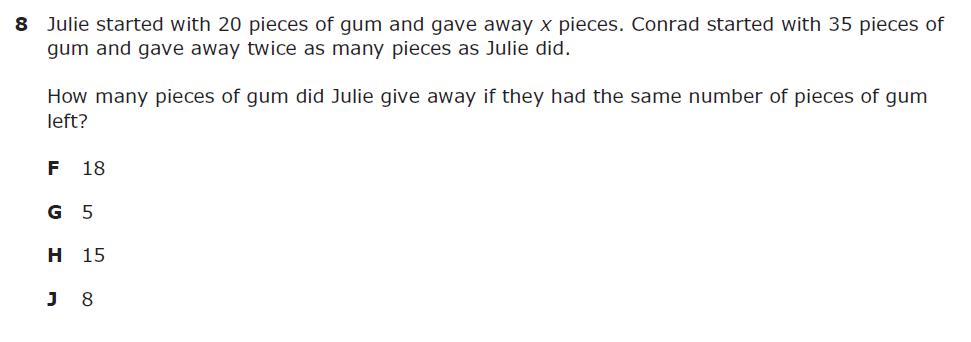 8.8C – 2 (R)						    						seventy four -7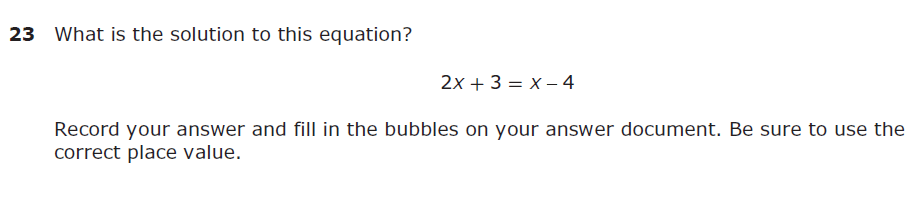 8.10C – 3 (R)								    				seventy five Z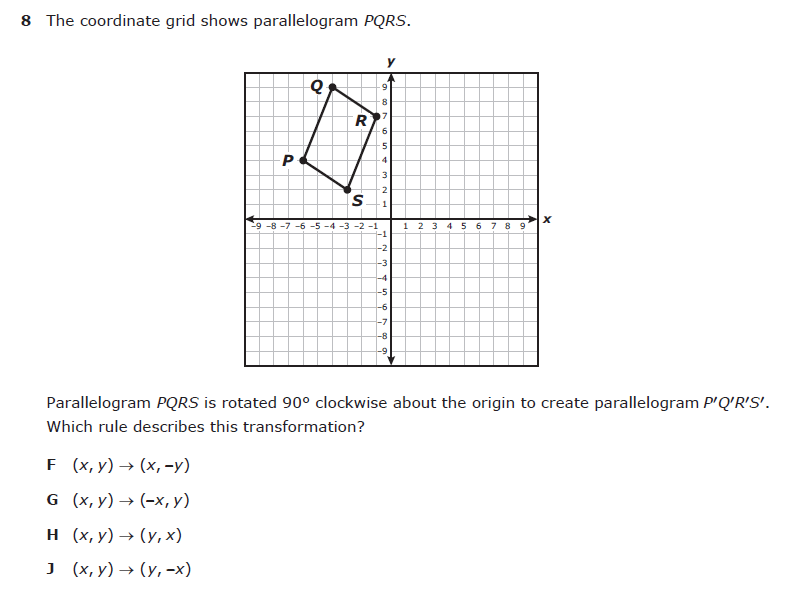 8.10C – 3 (R)								    				seventy six X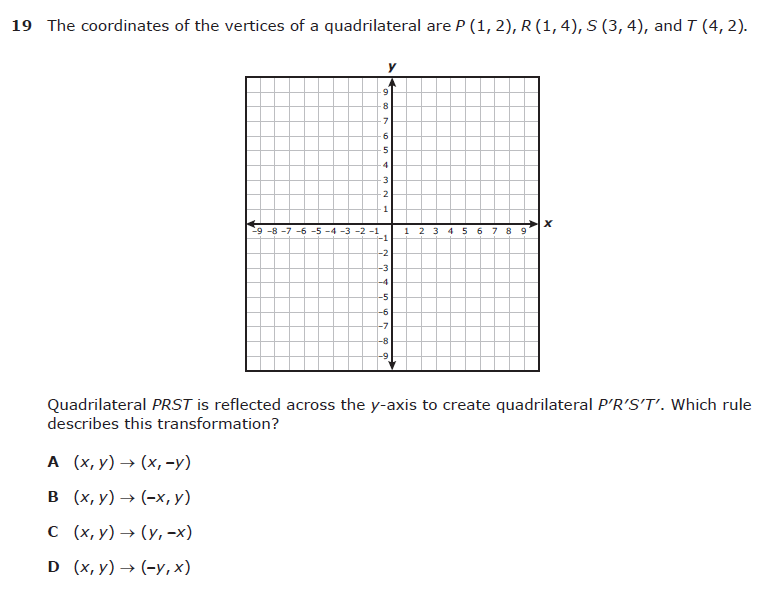 8.10C – 3 (R)								    				seventy seven X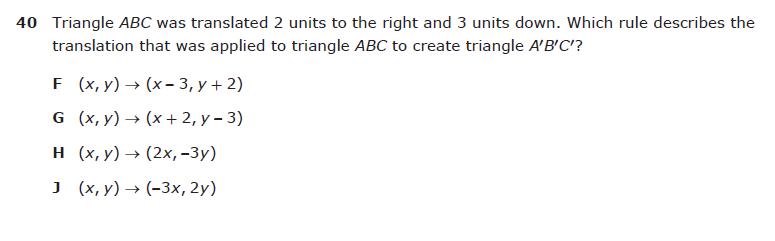 8.10C – 3 (R)						   						seventy eight W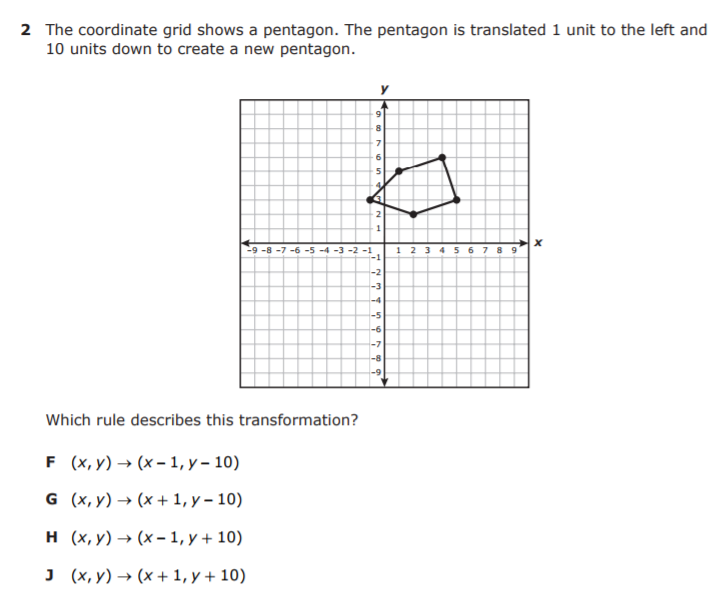 8.10C – 3 (R)						 						 seventy nine Y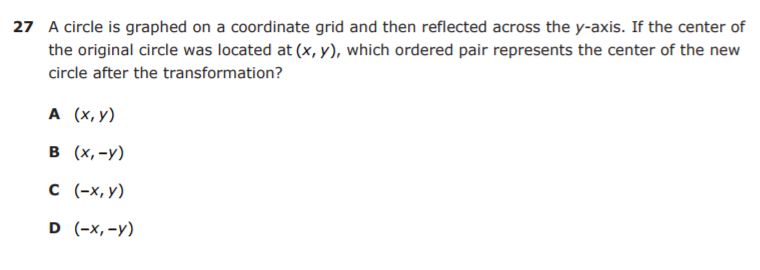 8.10C – 3 (R)						 						 eighty W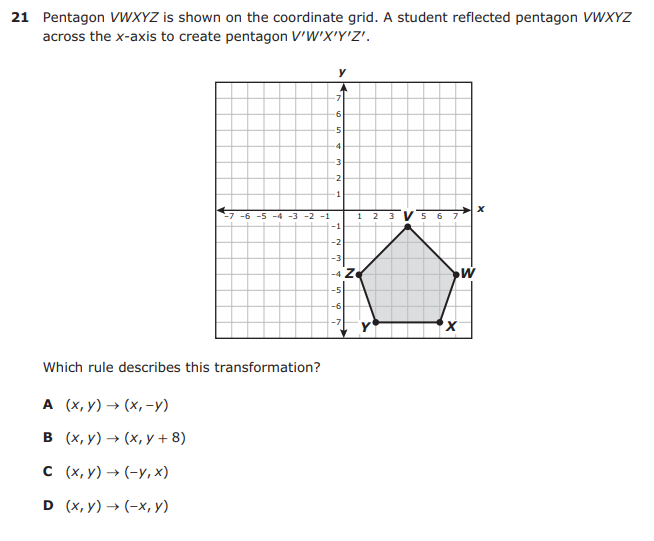 8.10C – 3 (R)						 						eighty one Z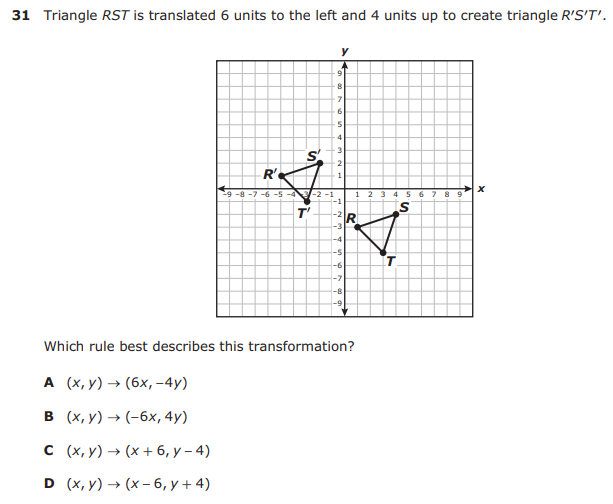 8.12D – 4 (R)								    				eighty two W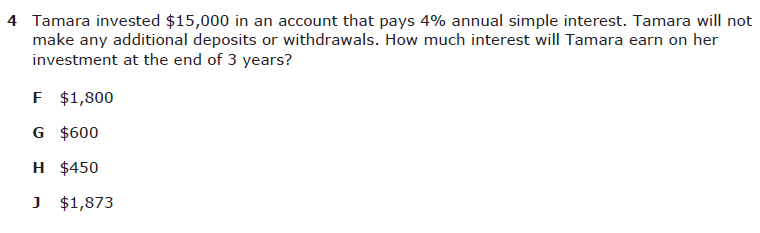 8.12D – 4 (R)								    				eighty three Z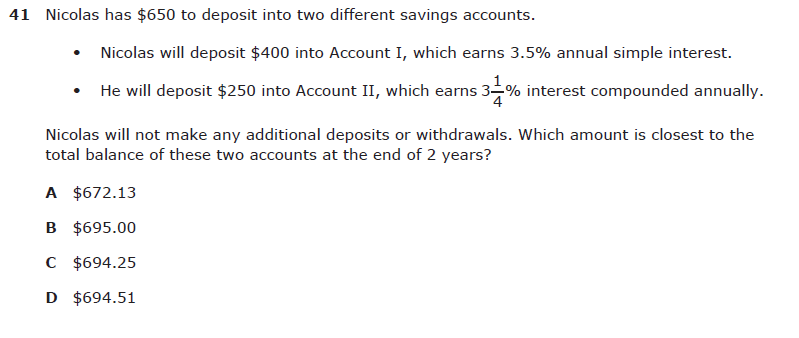 8.12D – 4 (R)												eighty four W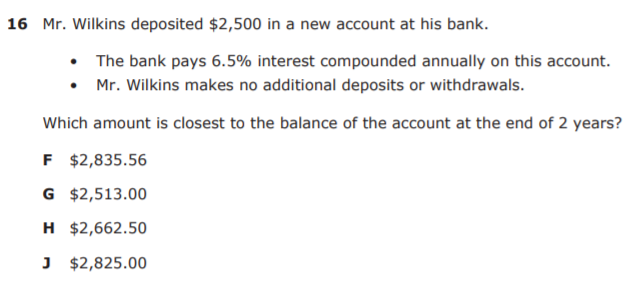 8.12D – 4 (R)												eighty five X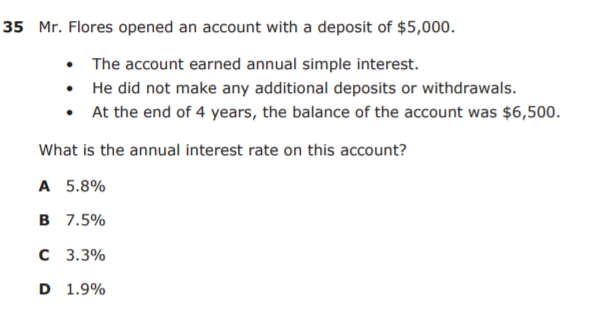 8.12D – 4 (R)												eighty six Z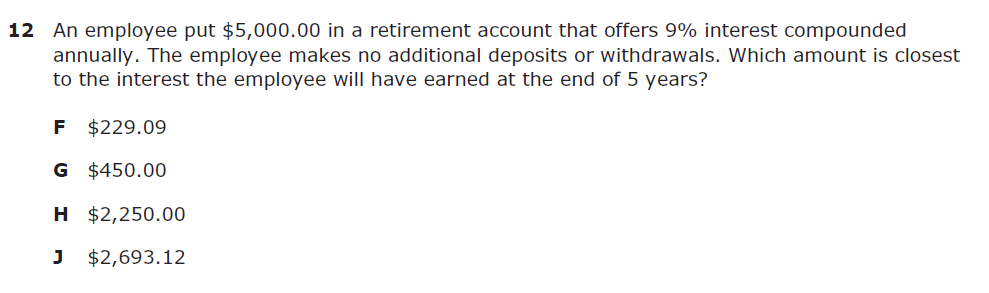 8.12D – 4 (R)												eighty seven X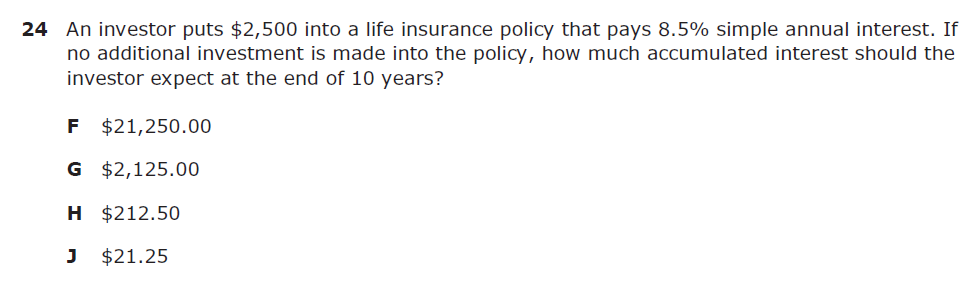 